Rzeczpospolita PolskaRzeczpospolita PolskaJEDNOSTKA DO KTÓREJ KIERUJESZ WNIOSEK:JEDNOSTKA DO KTÓREJ KIERUJESZ WNIOSEK:JEDNOSTKA DO KTÓREJ KIERUJESZ WNIOSEK:JEDNOSTKA DO KTÓREJ KIERUJESZ WNIOSEK:JEDNOSTKA DO KTÓREJ KIERUJESZ WNIOSEK:JEDNOSTKA DO KTÓREJ KIERUJESZ WNIOSEK:JEDNOSTKA DO KTÓREJ KIERUJESZ WNIOSEK:JEDNOSTKA DO KTÓREJ KIERUJESZ WNIOSEK:JEDNOSTKA DO KTÓREJ KIERUJESZ WNIOSEK:JEDNOSTKA DO KTÓREJ KIERUJESZ WNIOSEK:JEDNOSTKA DO KTÓREJ KIERUJESZ WNIOSEK:JEDNOSTKA DO KTÓREJ KIERUJESZ WNIOSEK:Rzeczpospolita PolskaRzeczpospolita PolskaJEDNOSTKA DO KTÓREJ KIERUJESZ WNIOSEK:JEDNOSTKA DO KTÓREJ KIERUJESZ WNIOSEK:JEDNOSTKA DO KTÓREJ KIERUJESZ WNIOSEK:JEDNOSTKA DO KTÓREJ KIERUJESZ WNIOSEK:JEDNOSTKA DO KTÓREJ KIERUJESZ WNIOSEK:JEDNOSTKA DO KTÓREJ KIERUJESZ WNIOSEK:JEDNOSTKA DO KTÓREJ KIERUJESZ WNIOSEK:JEDNOSTKA DO KTÓREJ KIERUJESZ WNIOSEK:JEDNOSTKA DO KTÓREJ KIERUJESZ WNIOSEK:JEDNOSTKA DO KTÓREJ KIERUJESZ WNIOSEK:JEDNOSTKA DO KTÓREJ KIERUJESZ WNIOSEK:JEDNOSTKA DO KTÓREJ KIERUJESZ WNIOSEK:Rzeczpospolita PolskaRzeczpospolita PolskaRzeczpospolita PolskaRzeczpospolita PolskaRzeczpospolita PolskaRzeczpospolita PolskaWniosek o wydanie pozwolenia wodnoprawnegoWniosek o wydanie pozwolenia wodnoprawnegoWniosek o wydanie pozwolenia wodnoprawnegoWniosek o wydanie pozwolenia wodnoprawnegoWniosek o wydanie pozwolenia wodnoprawnegoWniosek o wydanie pozwolenia wodnoprawnegoWniosek o wydanie pozwolenia wodnoprawnegoWniosek o wydanie pozwolenia wodnoprawnegoWniosek o wydanie pozwolenia wodnoprawnegoWniosek o wydanie pozwolenia wodnoprawnegoWniosek o wydanie pozwolenia wodnoprawnegoWniosek o wydanie pozwolenia wodnoprawnegoWniosek o wydanie pozwolenia wodnoprawnegoWniosek o wydanie pozwolenia wodnoprawnegoWniosek o wydanie pozwolenia wodnoprawnegoWniosek o wydanie pozwolenia wodnoprawnegoWniosek o wydanie pozwolenia wodnoprawnegoWniosek o wydanie pozwolenia wodnoprawnegoWniosek o wydanie pozwolenia wodnoprawnegoWniosek o wydanie pozwolenia wodnoprawnegoWniosek o wydanie pozwolenia wodnoprawnegoWniosek o wydanie pozwolenia wodnoprawnegoWniosek o wydanie pozwolenia wodnoprawnegoWniosek o wydanie pozwolenia wodnoprawnegoWniosek o wydanie pozwolenia wodnoprawnegoWniosek o wydanie pozwolenia wodnoprawnegoWniosek o wydanie pozwolenia wodnoprawnegoWniosek o wydanie pozwolenia wodnoprawnegoWniosek o wydanie pozwolenia wodnoprawnegoWniosek o wydanie pozwolenia wodnoprawnegoWniosek o wydanie pozwolenia wodnoprawnegoWniosek o wydanie pozwolenia wodnoprawnegoWniosek o wydanie pozwolenia wodnoprawnegoWniosek o wydanie pozwolenia wodnoprawnegoWniosek o wydanie pozwolenia wodnoprawnegoWniosek o wydanie pozwolenia wodnoprawnego1. Instrukcja wypełnienia dokumentu1. Instrukcja wypełnienia dokumentu1. Instrukcja wypełnienia dokumentu1. Instrukcja wypełnienia dokumentu1. Instrukcja wypełnienia dokumentu1. Instrukcja wypełnienia dokumentu1. Instrukcja wypełnienia dokumentu1. Instrukcja wypełnienia dokumentu1. Instrukcja wypełnienia dokumentu1. Instrukcja wypełnienia dokumentu1. Instrukcja wypełnienia dokumentu1. Instrukcja wypełnienia dokumentu1. Instrukcja wypełnienia dokumentu1. Instrukcja wypełnienia dokumentu1. Instrukcja wypełnienia dokumentu1. Instrukcja wypełnienia dokumentu1. Instrukcja wypełnienia dokumentu1. Instrukcja wypełnienia dokumentu1. Instrukcja wypełnienia dokumentu1. Instrukcja wypełnienia dokumentu1. Instrukcja wypełnienia dokumentu1. Instrukcja wypełnienia dokumentu1. Instrukcja wypełnienia dokumentu1. Instrukcja wypełnienia dokumentu1. Instrukcja wypełnienia dokumentu1. Instrukcja wypełnienia dokumentu1. Instrukcja wypełnienia dokumentu1. Instrukcja wypełnienia dokumentu1. Instrukcja wypełnienia dokumentu1. Instrukcja wypełnienia dokumentu1. Instrukcja wypełnienia dokumentu1. Instrukcja wypełnienia dokumentu1. Instrukcja wypełnienia dokumentu1. Instrukcja wypełnienia dokumentu1. Instrukcja wypełnienia dokumentu1. Instrukcja wypełnienia dokumentu1.1.Wniosek o wydanie pozwolenia wodnoprawnego złóż do nadzoru wodnego właściwego miejscowo albo najbliższego dla zamierzonego korzystania z usług wodnych, wykonywania urządzeń wodnych lub innej działalności wymagającej pozwolenia wodnoprawnego. Jeśli wnioskodawcą są Wody Polskie to wniosek składa się do Ministra Gospodarki Morskiej i Żeglugi Śródlądowej. O tym, jaki organ wyda pozwolenie decyduje rodzaj inwestycji, którą zamierzasz wykonać.Wniosek o wydanie pozwolenia wodnoprawnego złóż do nadzoru wodnego właściwego miejscowo albo najbliższego dla zamierzonego korzystania z usług wodnych, wykonywania urządzeń wodnych lub innej działalności wymagającej pozwolenia wodnoprawnego. Jeśli wnioskodawcą są Wody Polskie to wniosek składa się do Ministra Gospodarki Morskiej i Żeglugi Śródlądowej. O tym, jaki organ wyda pozwolenie decyduje rodzaj inwestycji, którą zamierzasz wykonać.Wniosek o wydanie pozwolenia wodnoprawnego złóż do nadzoru wodnego właściwego miejscowo albo najbliższego dla zamierzonego korzystania z usług wodnych, wykonywania urządzeń wodnych lub innej działalności wymagającej pozwolenia wodnoprawnego. Jeśli wnioskodawcą są Wody Polskie to wniosek składa się do Ministra Gospodarki Morskiej i Żeglugi Śródlądowej. O tym, jaki organ wyda pozwolenie decyduje rodzaj inwestycji, którą zamierzasz wykonać.Wniosek o wydanie pozwolenia wodnoprawnego złóż do nadzoru wodnego właściwego miejscowo albo najbliższego dla zamierzonego korzystania z usług wodnych, wykonywania urządzeń wodnych lub innej działalności wymagającej pozwolenia wodnoprawnego. Jeśli wnioskodawcą są Wody Polskie to wniosek składa się do Ministra Gospodarki Morskiej i Żeglugi Śródlądowej. O tym, jaki organ wyda pozwolenie decyduje rodzaj inwestycji, którą zamierzasz wykonać.Wniosek o wydanie pozwolenia wodnoprawnego złóż do nadzoru wodnego właściwego miejscowo albo najbliższego dla zamierzonego korzystania z usług wodnych, wykonywania urządzeń wodnych lub innej działalności wymagającej pozwolenia wodnoprawnego. Jeśli wnioskodawcą są Wody Polskie to wniosek składa się do Ministra Gospodarki Morskiej i Żeglugi Śródlądowej. O tym, jaki organ wyda pozwolenie decyduje rodzaj inwestycji, którą zamierzasz wykonać.Wniosek o wydanie pozwolenia wodnoprawnego złóż do nadzoru wodnego właściwego miejscowo albo najbliższego dla zamierzonego korzystania z usług wodnych, wykonywania urządzeń wodnych lub innej działalności wymagającej pozwolenia wodnoprawnego. Jeśli wnioskodawcą są Wody Polskie to wniosek składa się do Ministra Gospodarki Morskiej i Żeglugi Śródlądowej. O tym, jaki organ wyda pozwolenie decyduje rodzaj inwestycji, którą zamierzasz wykonać.Wniosek o wydanie pozwolenia wodnoprawnego złóż do nadzoru wodnego właściwego miejscowo albo najbliższego dla zamierzonego korzystania z usług wodnych, wykonywania urządzeń wodnych lub innej działalności wymagającej pozwolenia wodnoprawnego. Jeśli wnioskodawcą są Wody Polskie to wniosek składa się do Ministra Gospodarki Morskiej i Żeglugi Śródlądowej. O tym, jaki organ wyda pozwolenie decyduje rodzaj inwestycji, którą zamierzasz wykonać.Wniosek o wydanie pozwolenia wodnoprawnego złóż do nadzoru wodnego właściwego miejscowo albo najbliższego dla zamierzonego korzystania z usług wodnych, wykonywania urządzeń wodnych lub innej działalności wymagającej pozwolenia wodnoprawnego. Jeśli wnioskodawcą są Wody Polskie to wniosek składa się do Ministra Gospodarki Morskiej i Żeglugi Śródlądowej. O tym, jaki organ wyda pozwolenie decyduje rodzaj inwestycji, którą zamierzasz wykonać.Wniosek o wydanie pozwolenia wodnoprawnego złóż do nadzoru wodnego właściwego miejscowo albo najbliższego dla zamierzonego korzystania z usług wodnych, wykonywania urządzeń wodnych lub innej działalności wymagającej pozwolenia wodnoprawnego. Jeśli wnioskodawcą są Wody Polskie to wniosek składa się do Ministra Gospodarki Morskiej i Żeglugi Śródlądowej. O tym, jaki organ wyda pozwolenie decyduje rodzaj inwestycji, którą zamierzasz wykonać.Wniosek o wydanie pozwolenia wodnoprawnego złóż do nadzoru wodnego właściwego miejscowo albo najbliższego dla zamierzonego korzystania z usług wodnych, wykonywania urządzeń wodnych lub innej działalności wymagającej pozwolenia wodnoprawnego. Jeśli wnioskodawcą są Wody Polskie to wniosek składa się do Ministra Gospodarki Morskiej i Żeglugi Śródlądowej. O tym, jaki organ wyda pozwolenie decyduje rodzaj inwestycji, którą zamierzasz wykonać.Wniosek o wydanie pozwolenia wodnoprawnego złóż do nadzoru wodnego właściwego miejscowo albo najbliższego dla zamierzonego korzystania z usług wodnych, wykonywania urządzeń wodnych lub innej działalności wymagającej pozwolenia wodnoprawnego. Jeśli wnioskodawcą są Wody Polskie to wniosek składa się do Ministra Gospodarki Morskiej i Żeglugi Śródlądowej. O tym, jaki organ wyda pozwolenie decyduje rodzaj inwestycji, którą zamierzasz wykonać.Wniosek o wydanie pozwolenia wodnoprawnego złóż do nadzoru wodnego właściwego miejscowo albo najbliższego dla zamierzonego korzystania z usług wodnych, wykonywania urządzeń wodnych lub innej działalności wymagającej pozwolenia wodnoprawnego. Jeśli wnioskodawcą są Wody Polskie to wniosek składa się do Ministra Gospodarki Morskiej i Żeglugi Śródlądowej. O tym, jaki organ wyda pozwolenie decyduje rodzaj inwestycji, którą zamierzasz wykonać.Wniosek o wydanie pozwolenia wodnoprawnego złóż do nadzoru wodnego właściwego miejscowo albo najbliższego dla zamierzonego korzystania z usług wodnych, wykonywania urządzeń wodnych lub innej działalności wymagającej pozwolenia wodnoprawnego. Jeśli wnioskodawcą są Wody Polskie to wniosek składa się do Ministra Gospodarki Morskiej i Żeglugi Śródlądowej. O tym, jaki organ wyda pozwolenie decyduje rodzaj inwestycji, którą zamierzasz wykonać.Wniosek o wydanie pozwolenia wodnoprawnego złóż do nadzoru wodnego właściwego miejscowo albo najbliższego dla zamierzonego korzystania z usług wodnych, wykonywania urządzeń wodnych lub innej działalności wymagającej pozwolenia wodnoprawnego. Jeśli wnioskodawcą są Wody Polskie to wniosek składa się do Ministra Gospodarki Morskiej i Żeglugi Śródlądowej. O tym, jaki organ wyda pozwolenie decyduje rodzaj inwestycji, którą zamierzasz wykonać.Wniosek o wydanie pozwolenia wodnoprawnego złóż do nadzoru wodnego właściwego miejscowo albo najbliższego dla zamierzonego korzystania z usług wodnych, wykonywania urządzeń wodnych lub innej działalności wymagającej pozwolenia wodnoprawnego. Jeśli wnioskodawcą są Wody Polskie to wniosek składa się do Ministra Gospodarki Morskiej i Żeglugi Śródlądowej. O tym, jaki organ wyda pozwolenie decyduje rodzaj inwestycji, którą zamierzasz wykonać.Wniosek o wydanie pozwolenia wodnoprawnego złóż do nadzoru wodnego właściwego miejscowo albo najbliższego dla zamierzonego korzystania z usług wodnych, wykonywania urządzeń wodnych lub innej działalności wymagającej pozwolenia wodnoprawnego. Jeśli wnioskodawcą są Wody Polskie to wniosek składa się do Ministra Gospodarki Morskiej i Żeglugi Śródlądowej. O tym, jaki organ wyda pozwolenie decyduje rodzaj inwestycji, którą zamierzasz wykonać.Wniosek o wydanie pozwolenia wodnoprawnego złóż do nadzoru wodnego właściwego miejscowo albo najbliższego dla zamierzonego korzystania z usług wodnych, wykonywania urządzeń wodnych lub innej działalności wymagającej pozwolenia wodnoprawnego. Jeśli wnioskodawcą są Wody Polskie to wniosek składa się do Ministra Gospodarki Morskiej i Żeglugi Śródlądowej. O tym, jaki organ wyda pozwolenie decyduje rodzaj inwestycji, którą zamierzasz wykonać.Wniosek o wydanie pozwolenia wodnoprawnego złóż do nadzoru wodnego właściwego miejscowo albo najbliższego dla zamierzonego korzystania z usług wodnych, wykonywania urządzeń wodnych lub innej działalności wymagającej pozwolenia wodnoprawnego. Jeśli wnioskodawcą są Wody Polskie to wniosek składa się do Ministra Gospodarki Morskiej i Żeglugi Śródlądowej. O tym, jaki organ wyda pozwolenie decyduje rodzaj inwestycji, którą zamierzasz wykonać.Wniosek o wydanie pozwolenia wodnoprawnego złóż do nadzoru wodnego właściwego miejscowo albo najbliższego dla zamierzonego korzystania z usług wodnych, wykonywania urządzeń wodnych lub innej działalności wymagającej pozwolenia wodnoprawnego. Jeśli wnioskodawcą są Wody Polskie to wniosek składa się do Ministra Gospodarki Morskiej i Żeglugi Śródlądowej. O tym, jaki organ wyda pozwolenie decyduje rodzaj inwestycji, którą zamierzasz wykonać.Wniosek o wydanie pozwolenia wodnoprawnego złóż do nadzoru wodnego właściwego miejscowo albo najbliższego dla zamierzonego korzystania z usług wodnych, wykonywania urządzeń wodnych lub innej działalności wymagającej pozwolenia wodnoprawnego. Jeśli wnioskodawcą są Wody Polskie to wniosek składa się do Ministra Gospodarki Morskiej i Żeglugi Śródlądowej. O tym, jaki organ wyda pozwolenie decyduje rodzaj inwestycji, którą zamierzasz wykonać.Wniosek o wydanie pozwolenia wodnoprawnego złóż do nadzoru wodnego właściwego miejscowo albo najbliższego dla zamierzonego korzystania z usług wodnych, wykonywania urządzeń wodnych lub innej działalności wymagającej pozwolenia wodnoprawnego. Jeśli wnioskodawcą są Wody Polskie to wniosek składa się do Ministra Gospodarki Morskiej i Żeglugi Śródlądowej. O tym, jaki organ wyda pozwolenie decyduje rodzaj inwestycji, którą zamierzasz wykonać.Wniosek o wydanie pozwolenia wodnoprawnego złóż do nadzoru wodnego właściwego miejscowo albo najbliższego dla zamierzonego korzystania z usług wodnych, wykonywania urządzeń wodnych lub innej działalności wymagającej pozwolenia wodnoprawnego. Jeśli wnioskodawcą są Wody Polskie to wniosek składa się do Ministra Gospodarki Morskiej i Żeglugi Śródlądowej. O tym, jaki organ wyda pozwolenie decyduje rodzaj inwestycji, którą zamierzasz wykonać.Wniosek o wydanie pozwolenia wodnoprawnego złóż do nadzoru wodnego właściwego miejscowo albo najbliższego dla zamierzonego korzystania z usług wodnych, wykonywania urządzeń wodnych lub innej działalności wymagającej pozwolenia wodnoprawnego. Jeśli wnioskodawcą są Wody Polskie to wniosek składa się do Ministra Gospodarki Morskiej i Żeglugi Śródlądowej. O tym, jaki organ wyda pozwolenie decyduje rodzaj inwestycji, którą zamierzasz wykonać.Wniosek o wydanie pozwolenia wodnoprawnego złóż do nadzoru wodnego właściwego miejscowo albo najbliższego dla zamierzonego korzystania z usług wodnych, wykonywania urządzeń wodnych lub innej działalności wymagającej pozwolenia wodnoprawnego. Jeśli wnioskodawcą są Wody Polskie to wniosek składa się do Ministra Gospodarki Morskiej i Żeglugi Śródlądowej. O tym, jaki organ wyda pozwolenie decyduje rodzaj inwestycji, którą zamierzasz wykonać.Wniosek o wydanie pozwolenia wodnoprawnego złóż do nadzoru wodnego właściwego miejscowo albo najbliższego dla zamierzonego korzystania z usług wodnych, wykonywania urządzeń wodnych lub innej działalności wymagającej pozwolenia wodnoprawnego. Jeśli wnioskodawcą są Wody Polskie to wniosek składa się do Ministra Gospodarki Morskiej i Żeglugi Śródlądowej. O tym, jaki organ wyda pozwolenie decyduje rodzaj inwestycji, którą zamierzasz wykonać.Wniosek o wydanie pozwolenia wodnoprawnego złóż do nadzoru wodnego właściwego miejscowo albo najbliższego dla zamierzonego korzystania z usług wodnych, wykonywania urządzeń wodnych lub innej działalności wymagającej pozwolenia wodnoprawnego. Jeśli wnioskodawcą są Wody Polskie to wniosek składa się do Ministra Gospodarki Morskiej i Żeglugi Śródlądowej. O tym, jaki organ wyda pozwolenie decyduje rodzaj inwestycji, którą zamierzasz wykonać.Wniosek o wydanie pozwolenia wodnoprawnego złóż do nadzoru wodnego właściwego miejscowo albo najbliższego dla zamierzonego korzystania z usług wodnych, wykonywania urządzeń wodnych lub innej działalności wymagającej pozwolenia wodnoprawnego. Jeśli wnioskodawcą są Wody Polskie to wniosek składa się do Ministra Gospodarki Morskiej i Żeglugi Śródlądowej. O tym, jaki organ wyda pozwolenie decyduje rodzaj inwestycji, którą zamierzasz wykonać.Wniosek o wydanie pozwolenia wodnoprawnego złóż do nadzoru wodnego właściwego miejscowo albo najbliższego dla zamierzonego korzystania z usług wodnych, wykonywania urządzeń wodnych lub innej działalności wymagającej pozwolenia wodnoprawnego. Jeśli wnioskodawcą są Wody Polskie to wniosek składa się do Ministra Gospodarki Morskiej i Żeglugi Śródlądowej. O tym, jaki organ wyda pozwolenie decyduje rodzaj inwestycji, którą zamierzasz wykonać.Wniosek o wydanie pozwolenia wodnoprawnego złóż do nadzoru wodnego właściwego miejscowo albo najbliższego dla zamierzonego korzystania z usług wodnych, wykonywania urządzeń wodnych lub innej działalności wymagającej pozwolenia wodnoprawnego. Jeśli wnioskodawcą są Wody Polskie to wniosek składa się do Ministra Gospodarki Morskiej i Żeglugi Śródlądowej. O tym, jaki organ wyda pozwolenie decyduje rodzaj inwestycji, którą zamierzasz wykonać.Wniosek o wydanie pozwolenia wodnoprawnego złóż do nadzoru wodnego właściwego miejscowo albo najbliższego dla zamierzonego korzystania z usług wodnych, wykonywania urządzeń wodnych lub innej działalności wymagającej pozwolenia wodnoprawnego. Jeśli wnioskodawcą są Wody Polskie to wniosek składa się do Ministra Gospodarki Morskiej i Żeglugi Śródlądowej. O tym, jaki organ wyda pozwolenie decyduje rodzaj inwestycji, którą zamierzasz wykonać.Wniosek o wydanie pozwolenia wodnoprawnego złóż do nadzoru wodnego właściwego miejscowo albo najbliższego dla zamierzonego korzystania z usług wodnych, wykonywania urządzeń wodnych lub innej działalności wymagającej pozwolenia wodnoprawnego. Jeśli wnioskodawcą są Wody Polskie to wniosek składa się do Ministra Gospodarki Morskiej i Żeglugi Śródlądowej. O tym, jaki organ wyda pozwolenie decyduje rodzaj inwestycji, którą zamierzasz wykonać.Wniosek o wydanie pozwolenia wodnoprawnego złóż do nadzoru wodnego właściwego miejscowo albo najbliższego dla zamierzonego korzystania z usług wodnych, wykonywania urządzeń wodnych lub innej działalności wymagającej pozwolenia wodnoprawnego. Jeśli wnioskodawcą są Wody Polskie to wniosek składa się do Ministra Gospodarki Morskiej i Żeglugi Śródlądowej. O tym, jaki organ wyda pozwolenie decyduje rodzaj inwestycji, którą zamierzasz wykonać.Wniosek o wydanie pozwolenia wodnoprawnego złóż do nadzoru wodnego właściwego miejscowo albo najbliższego dla zamierzonego korzystania z usług wodnych, wykonywania urządzeń wodnych lub innej działalności wymagającej pozwolenia wodnoprawnego. Jeśli wnioskodawcą są Wody Polskie to wniosek składa się do Ministra Gospodarki Morskiej i Żeglugi Śródlądowej. O tym, jaki organ wyda pozwolenie decyduje rodzaj inwestycji, którą zamierzasz wykonać.Wniosek o wydanie pozwolenia wodnoprawnego złóż do nadzoru wodnego właściwego miejscowo albo najbliższego dla zamierzonego korzystania z usług wodnych, wykonywania urządzeń wodnych lub innej działalności wymagającej pozwolenia wodnoprawnego. Jeśli wnioskodawcą są Wody Polskie to wniosek składa się do Ministra Gospodarki Morskiej i Żeglugi Śródlądowej. O tym, jaki organ wyda pozwolenie decyduje rodzaj inwestycji, którą zamierzasz wykonać.2.2.Wypełnij WIELKIMI literami.Wypełnij WIELKIMI literami.Wypełnij WIELKIMI literami.Wypełnij WIELKIMI literami.Wypełnij WIELKIMI literami.Wypełnij WIELKIMI literami.Wypełnij WIELKIMI literami.Wypełnij WIELKIMI literami.Wypełnij WIELKIMI literami.Wypełnij WIELKIMI literami.Wypełnij WIELKIMI literami.Wypełnij WIELKIMI literami.Wypełnij WIELKIMI literami.Wypełnij WIELKIMI literami.Wypełnij WIELKIMI literami.Wypełnij WIELKIMI literami.Wypełnij WIELKIMI literami.Wypełnij WIELKIMI literami.Wypełnij WIELKIMI literami.Wypełnij WIELKIMI literami.Wypełnij WIELKIMI literami.Wypełnij WIELKIMI literami.Wypełnij WIELKIMI literami.Wypełnij WIELKIMI literami.Wypełnij WIELKIMI literami.Wypełnij WIELKIMI literami.Wypełnij WIELKIMI literami.Wypełnij WIELKIMI literami.Wypełnij WIELKIMI literami.Wypełnij WIELKIMI literami.Wypełnij WIELKIMI literami.Wypełnij WIELKIMI literami.Wypełnij WIELKIMI literami.Wypełnij WIELKIMI literami.3.3.Pola wyboru oznaczaj  lub .Pola wyboru oznaczaj  lub .Pola wyboru oznaczaj  lub .Pola wyboru oznaczaj  lub .Pola wyboru oznaczaj  lub .Pola wyboru oznaczaj  lub .Pola wyboru oznaczaj  lub .Pola wyboru oznaczaj  lub .Pola wyboru oznaczaj  lub .Pola wyboru oznaczaj  lub .Pola wyboru oznaczaj  lub .Pola wyboru oznaczaj  lub .Pola wyboru oznaczaj  lub .Pola wyboru oznaczaj  lub .Pola wyboru oznaczaj  lub .Pola wyboru oznaczaj  lub .Pola wyboru oznaczaj  lub .Pola wyboru oznaczaj  lub .Pola wyboru oznaczaj  lub .Pola wyboru oznaczaj  lub .Pola wyboru oznaczaj  lub .Pola wyboru oznaczaj  lub .Pola wyboru oznaczaj  lub .Pola wyboru oznaczaj  lub .Pola wyboru oznaczaj  lub .Pola wyboru oznaczaj  lub .Pola wyboru oznaczaj  lub .Pola wyboru oznaczaj  lub .Pola wyboru oznaczaj  lub .Pola wyboru oznaczaj  lub .Pola wyboru oznaczaj  lub .Pola wyboru oznaczaj  lub .Pola wyboru oznaczaj  lub .Pola wyboru oznaczaj  lub .4.4.Wypełniaj kolorem czarnym lub niebieskim.Wypełniaj kolorem czarnym lub niebieskim.Wypełniaj kolorem czarnym lub niebieskim.Wypełniaj kolorem czarnym lub niebieskim.Wypełniaj kolorem czarnym lub niebieskim.Wypełniaj kolorem czarnym lub niebieskim.Wypełniaj kolorem czarnym lub niebieskim.Wypełniaj kolorem czarnym lub niebieskim.Wypełniaj kolorem czarnym lub niebieskim.Wypełniaj kolorem czarnym lub niebieskim.Wypełniaj kolorem czarnym lub niebieskim.Wypełniaj kolorem czarnym lub niebieskim.Wypełniaj kolorem czarnym lub niebieskim.Wypełniaj kolorem czarnym lub niebieskim.Wypełniaj kolorem czarnym lub niebieskim.Wypełniaj kolorem czarnym lub niebieskim.Wypełniaj kolorem czarnym lub niebieskim.Wypełniaj kolorem czarnym lub niebieskim.Wypełniaj kolorem czarnym lub niebieskim.Wypełniaj kolorem czarnym lub niebieskim.Wypełniaj kolorem czarnym lub niebieskim.Wypełniaj kolorem czarnym lub niebieskim.Wypełniaj kolorem czarnym lub niebieskim.Wypełniaj kolorem czarnym lub niebieskim.Wypełniaj kolorem czarnym lub niebieskim.Wypełniaj kolorem czarnym lub niebieskim.Wypełniaj kolorem czarnym lub niebieskim.Wypełniaj kolorem czarnym lub niebieskim.Wypełniaj kolorem czarnym lub niebieskim.Wypełniaj kolorem czarnym lub niebieskim.Wypełniaj kolorem czarnym lub niebieskim.Wypełniaj kolorem czarnym lub niebieskim.Wypełniaj kolorem czarnym lub niebieskim.Wypełniaj kolorem czarnym lub niebieskim.2. Oznaczenie zakładu składającego wniosek (przez zakład należy rozumieć podmioty – czyli np. osoby fizyczne lub przedsiębiorców –wykonujące urządzenia wodne albo korzystające z wód w ramach usług wodnych, które składają wniosek o wydanie pozwolenia wodnoprawnego)2. Oznaczenie zakładu składającego wniosek (przez zakład należy rozumieć podmioty – czyli np. osoby fizyczne lub przedsiębiorców –wykonujące urządzenia wodne albo korzystające z wód w ramach usług wodnych, które składają wniosek o wydanie pozwolenia wodnoprawnego)2. Oznaczenie zakładu składającego wniosek (przez zakład należy rozumieć podmioty – czyli np. osoby fizyczne lub przedsiębiorców –wykonujące urządzenia wodne albo korzystające z wód w ramach usług wodnych, które składają wniosek o wydanie pozwolenia wodnoprawnego)2. Oznaczenie zakładu składającego wniosek (przez zakład należy rozumieć podmioty – czyli np. osoby fizyczne lub przedsiębiorców –wykonujące urządzenia wodne albo korzystające z wód w ramach usług wodnych, które składają wniosek o wydanie pozwolenia wodnoprawnego)2. Oznaczenie zakładu składającego wniosek (przez zakład należy rozumieć podmioty – czyli np. osoby fizyczne lub przedsiębiorców –wykonujące urządzenia wodne albo korzystające z wód w ramach usług wodnych, które składają wniosek o wydanie pozwolenia wodnoprawnego)2. Oznaczenie zakładu składającego wniosek (przez zakład należy rozumieć podmioty – czyli np. osoby fizyczne lub przedsiębiorców –wykonujące urządzenia wodne albo korzystające z wód w ramach usług wodnych, które składają wniosek o wydanie pozwolenia wodnoprawnego)2. Oznaczenie zakładu składającego wniosek (przez zakład należy rozumieć podmioty – czyli np. osoby fizyczne lub przedsiębiorców –wykonujące urządzenia wodne albo korzystające z wód w ramach usług wodnych, które składają wniosek o wydanie pozwolenia wodnoprawnego)2. Oznaczenie zakładu składającego wniosek (przez zakład należy rozumieć podmioty – czyli np. osoby fizyczne lub przedsiębiorców –wykonujące urządzenia wodne albo korzystające z wód w ramach usług wodnych, które składają wniosek o wydanie pozwolenia wodnoprawnego)2. Oznaczenie zakładu składającego wniosek (przez zakład należy rozumieć podmioty – czyli np. osoby fizyczne lub przedsiębiorców –wykonujące urządzenia wodne albo korzystające z wód w ramach usług wodnych, które składają wniosek o wydanie pozwolenia wodnoprawnego)2. Oznaczenie zakładu składającego wniosek (przez zakład należy rozumieć podmioty – czyli np. osoby fizyczne lub przedsiębiorców –wykonujące urządzenia wodne albo korzystające z wód w ramach usług wodnych, które składają wniosek o wydanie pozwolenia wodnoprawnego)2. Oznaczenie zakładu składającego wniosek (przez zakład należy rozumieć podmioty – czyli np. osoby fizyczne lub przedsiębiorców –wykonujące urządzenia wodne albo korzystające z wód w ramach usług wodnych, które składają wniosek o wydanie pozwolenia wodnoprawnego)2. Oznaczenie zakładu składającego wniosek (przez zakład należy rozumieć podmioty – czyli np. osoby fizyczne lub przedsiębiorców –wykonujące urządzenia wodne albo korzystające z wód w ramach usług wodnych, które składają wniosek o wydanie pozwolenia wodnoprawnego)2. Oznaczenie zakładu składającego wniosek (przez zakład należy rozumieć podmioty – czyli np. osoby fizyczne lub przedsiębiorców –wykonujące urządzenia wodne albo korzystające z wód w ramach usług wodnych, które składają wniosek o wydanie pozwolenia wodnoprawnego)2. Oznaczenie zakładu składającego wniosek (przez zakład należy rozumieć podmioty – czyli np. osoby fizyczne lub przedsiębiorców –wykonujące urządzenia wodne albo korzystające z wód w ramach usług wodnych, które składają wniosek o wydanie pozwolenia wodnoprawnego)2. Oznaczenie zakładu składającego wniosek (przez zakład należy rozumieć podmioty – czyli np. osoby fizyczne lub przedsiębiorców –wykonujące urządzenia wodne albo korzystające z wód w ramach usług wodnych, które składają wniosek o wydanie pozwolenia wodnoprawnego)2. Oznaczenie zakładu składającego wniosek (przez zakład należy rozumieć podmioty – czyli np. osoby fizyczne lub przedsiębiorców –wykonujące urządzenia wodne albo korzystające z wód w ramach usług wodnych, które składają wniosek o wydanie pozwolenia wodnoprawnego)2. Oznaczenie zakładu składającego wniosek (przez zakład należy rozumieć podmioty – czyli np. osoby fizyczne lub przedsiębiorców –wykonujące urządzenia wodne albo korzystające z wód w ramach usług wodnych, które składają wniosek o wydanie pozwolenia wodnoprawnego)2. Oznaczenie zakładu składającego wniosek (przez zakład należy rozumieć podmioty – czyli np. osoby fizyczne lub przedsiębiorców –wykonujące urządzenia wodne albo korzystające z wód w ramach usług wodnych, które składają wniosek o wydanie pozwolenia wodnoprawnego)2. Oznaczenie zakładu składającego wniosek (przez zakład należy rozumieć podmioty – czyli np. osoby fizyczne lub przedsiębiorców –wykonujące urządzenia wodne albo korzystające z wód w ramach usług wodnych, które składają wniosek o wydanie pozwolenia wodnoprawnego)2. Oznaczenie zakładu składającego wniosek (przez zakład należy rozumieć podmioty – czyli np. osoby fizyczne lub przedsiębiorców –wykonujące urządzenia wodne albo korzystające z wód w ramach usług wodnych, które składają wniosek o wydanie pozwolenia wodnoprawnego)2. Oznaczenie zakładu składającego wniosek (przez zakład należy rozumieć podmioty – czyli np. osoby fizyczne lub przedsiębiorców –wykonujące urządzenia wodne albo korzystające z wód w ramach usług wodnych, które składają wniosek o wydanie pozwolenia wodnoprawnego)2. Oznaczenie zakładu składającego wniosek (przez zakład należy rozumieć podmioty – czyli np. osoby fizyczne lub przedsiębiorców –wykonujące urządzenia wodne albo korzystające z wód w ramach usług wodnych, które składają wniosek o wydanie pozwolenia wodnoprawnego)2. Oznaczenie zakładu składającego wniosek (przez zakład należy rozumieć podmioty – czyli np. osoby fizyczne lub przedsiębiorców –wykonujące urządzenia wodne albo korzystające z wód w ramach usług wodnych, które składają wniosek o wydanie pozwolenia wodnoprawnego)2. Oznaczenie zakładu składającego wniosek (przez zakład należy rozumieć podmioty – czyli np. osoby fizyczne lub przedsiębiorców –wykonujące urządzenia wodne albo korzystające z wód w ramach usług wodnych, które składają wniosek o wydanie pozwolenia wodnoprawnego)2. Oznaczenie zakładu składającego wniosek (przez zakład należy rozumieć podmioty – czyli np. osoby fizyczne lub przedsiębiorców –wykonujące urządzenia wodne albo korzystające z wód w ramach usług wodnych, które składają wniosek o wydanie pozwolenia wodnoprawnego)2. Oznaczenie zakładu składającego wniosek (przez zakład należy rozumieć podmioty – czyli np. osoby fizyczne lub przedsiębiorców –wykonujące urządzenia wodne albo korzystające z wód w ramach usług wodnych, które składają wniosek o wydanie pozwolenia wodnoprawnego)2. Oznaczenie zakładu składającego wniosek (przez zakład należy rozumieć podmioty – czyli np. osoby fizyczne lub przedsiębiorców –wykonujące urządzenia wodne albo korzystające z wód w ramach usług wodnych, które składają wniosek o wydanie pozwolenia wodnoprawnego)2. Oznaczenie zakładu składającego wniosek (przez zakład należy rozumieć podmioty – czyli np. osoby fizyczne lub przedsiębiorców –wykonujące urządzenia wodne albo korzystające z wód w ramach usług wodnych, które składają wniosek o wydanie pozwolenia wodnoprawnego)2. Oznaczenie zakładu składającego wniosek (przez zakład należy rozumieć podmioty – czyli np. osoby fizyczne lub przedsiębiorców –wykonujące urządzenia wodne albo korzystające z wód w ramach usług wodnych, które składają wniosek o wydanie pozwolenia wodnoprawnego)2. Oznaczenie zakładu składającego wniosek (przez zakład należy rozumieć podmioty – czyli np. osoby fizyczne lub przedsiębiorców –wykonujące urządzenia wodne albo korzystające z wód w ramach usług wodnych, które składają wniosek o wydanie pozwolenia wodnoprawnego)2. Oznaczenie zakładu składającego wniosek (przez zakład należy rozumieć podmioty – czyli np. osoby fizyczne lub przedsiębiorców –wykonujące urządzenia wodne albo korzystające z wód w ramach usług wodnych, które składają wniosek o wydanie pozwolenia wodnoprawnego)2. Oznaczenie zakładu składającego wniosek (przez zakład należy rozumieć podmioty – czyli np. osoby fizyczne lub przedsiębiorców –wykonujące urządzenia wodne albo korzystające z wód w ramach usług wodnych, które składają wniosek o wydanie pozwolenia wodnoprawnego)2. Oznaczenie zakładu składającego wniosek (przez zakład należy rozumieć podmioty – czyli np. osoby fizyczne lub przedsiębiorców –wykonujące urządzenia wodne albo korzystające z wód w ramach usług wodnych, które składają wniosek o wydanie pozwolenia wodnoprawnego)2. Oznaczenie zakładu składającego wniosek (przez zakład należy rozumieć podmioty – czyli np. osoby fizyczne lub przedsiębiorców –wykonujące urządzenia wodne albo korzystające z wód w ramach usług wodnych, które składają wniosek o wydanie pozwolenia wodnoprawnego)2. Oznaczenie zakładu składającego wniosek (przez zakład należy rozumieć podmioty – czyli np. osoby fizyczne lub przedsiębiorców –wykonujące urządzenia wodne albo korzystające z wód w ramach usług wodnych, które składają wniosek o wydanie pozwolenia wodnoprawnego)2. Oznaczenie zakładu składającego wniosek (przez zakład należy rozumieć podmioty – czyli np. osoby fizyczne lub przedsiębiorców –wykonujące urządzenia wodne albo korzystające z wód w ramach usług wodnych, które składają wniosek o wydanie pozwolenia wodnoprawnego)Imię i nazwisko / nazwa zakładuImię i nazwisko / nazwa zakładu1. Adres siedziby lub miejsca zamieszkania1. Adres siedziby lub miejsca zamieszkania1. Adres siedziby lub miejsca zamieszkania1. Adres siedziby lub miejsca zamieszkania1. Adres siedziby lub miejsca zamieszkania1. Adres siedziby lub miejsca zamieszkania1. Adres siedziby lub miejsca zamieszkania1. Adres siedziby lub miejsca zamieszkania1. Adres siedziby lub miejsca zamieszkania1. Adres siedziby lub miejsca zamieszkania1. Adres siedziby lub miejsca zamieszkania1. Adres siedziby lub miejsca zamieszkania1. Adres siedziby lub miejsca zamieszkania1. Adres siedziby lub miejsca zamieszkania1. Adres siedziby lub miejsca zamieszkania1. Adres siedziby lub miejsca zamieszkania1. Adres siedziby lub miejsca zamieszkania1. Adres siedziby lub miejsca zamieszkania1. Adres siedziby lub miejsca zamieszkania1. Adres siedziby lub miejsca zamieszkania1. Adres siedziby lub miejsca zamieszkania1. Adres siedziby lub miejsca zamieszkania1. Adres siedziby lub miejsca zamieszkania1. Adres siedziby lub miejsca zamieszkania1. Adres siedziby lub miejsca zamieszkania1. Adres siedziby lub miejsca zamieszkania1. Adres siedziby lub miejsca zamieszkania1. Adres siedziby lub miejsca zamieszkania1. Adres siedziby lub miejsca zamieszkania1. Adres siedziby lub miejsca zamieszkania1. Adres siedziby lub miejsca zamieszkania1. Adres siedziby lub miejsca zamieszkania1. Adres siedziby lub miejsca zamieszkania1. Adres siedziby lub miejsca zamieszkaniaMiejscowośćMiejscowośćUlicaUlicaNr domuNr domuNr lokaluNr lokaluNr lokaluNr lokaluNr lokaluNr lokaluNr lokaluNr lokaluNr lokaluNr lokaluNr lokaluNr lokaluNr lokaluKod pocztowyKod pocztowy-2. Dane kontaktowe wnioskodawcy (pole nieobowiązkowe)2. Dane kontaktowe wnioskodawcy (pole nieobowiązkowe)2. Dane kontaktowe wnioskodawcy (pole nieobowiązkowe)2. Dane kontaktowe wnioskodawcy (pole nieobowiązkowe)2. Dane kontaktowe wnioskodawcy (pole nieobowiązkowe)2. Dane kontaktowe wnioskodawcy (pole nieobowiązkowe)2. Dane kontaktowe wnioskodawcy (pole nieobowiązkowe)2. Dane kontaktowe wnioskodawcy (pole nieobowiązkowe)2. Dane kontaktowe wnioskodawcy (pole nieobowiązkowe)2. Dane kontaktowe wnioskodawcy (pole nieobowiązkowe)2. Dane kontaktowe wnioskodawcy (pole nieobowiązkowe)2. Dane kontaktowe wnioskodawcy (pole nieobowiązkowe)2. Dane kontaktowe wnioskodawcy (pole nieobowiązkowe)2. Dane kontaktowe wnioskodawcy (pole nieobowiązkowe)2. Dane kontaktowe wnioskodawcy (pole nieobowiązkowe)2. Dane kontaktowe wnioskodawcy (pole nieobowiązkowe)2. Dane kontaktowe wnioskodawcy (pole nieobowiązkowe)2. Dane kontaktowe wnioskodawcy (pole nieobowiązkowe)2. Dane kontaktowe wnioskodawcy (pole nieobowiązkowe)2. Dane kontaktowe wnioskodawcy (pole nieobowiązkowe)2. Dane kontaktowe wnioskodawcy (pole nieobowiązkowe)2. Dane kontaktowe wnioskodawcy (pole nieobowiązkowe)2. Dane kontaktowe wnioskodawcy (pole nieobowiązkowe)2. Dane kontaktowe wnioskodawcy (pole nieobowiązkowe)2. Dane kontaktowe wnioskodawcy (pole nieobowiązkowe)2. Dane kontaktowe wnioskodawcy (pole nieobowiązkowe)2. Dane kontaktowe wnioskodawcy (pole nieobowiązkowe)2. Dane kontaktowe wnioskodawcy (pole nieobowiązkowe)2. Dane kontaktowe wnioskodawcy (pole nieobowiązkowe)2. Dane kontaktowe wnioskodawcy (pole nieobowiązkowe)2. Dane kontaktowe wnioskodawcy (pole nieobowiązkowe)2. Dane kontaktowe wnioskodawcy (pole nieobowiązkowe)2. Dane kontaktowe wnioskodawcy (pole nieobowiązkowe)2. Dane kontaktowe wnioskodawcy (pole nieobowiązkowe)Adres poczty elektronicznejAdres poczty elektronicznejNumer telefonuNumer telefonu3. Adres korespondencyjny wnioskodawcy (należy wypełnić, jeśli jest inny niż wskazany powyżej)3. Adres korespondencyjny wnioskodawcy (należy wypełnić, jeśli jest inny niż wskazany powyżej)3. Adres korespondencyjny wnioskodawcy (należy wypełnić, jeśli jest inny niż wskazany powyżej)3. Adres korespondencyjny wnioskodawcy (należy wypełnić, jeśli jest inny niż wskazany powyżej)3. Adres korespondencyjny wnioskodawcy (należy wypełnić, jeśli jest inny niż wskazany powyżej)3. Adres korespondencyjny wnioskodawcy (należy wypełnić, jeśli jest inny niż wskazany powyżej)3. Adres korespondencyjny wnioskodawcy (należy wypełnić, jeśli jest inny niż wskazany powyżej)3. Adres korespondencyjny wnioskodawcy (należy wypełnić, jeśli jest inny niż wskazany powyżej)3. Adres korespondencyjny wnioskodawcy (należy wypełnić, jeśli jest inny niż wskazany powyżej)3. Adres korespondencyjny wnioskodawcy (należy wypełnić, jeśli jest inny niż wskazany powyżej)3. Adres korespondencyjny wnioskodawcy (należy wypełnić, jeśli jest inny niż wskazany powyżej)3. Adres korespondencyjny wnioskodawcy (należy wypełnić, jeśli jest inny niż wskazany powyżej)3. Adres korespondencyjny wnioskodawcy (należy wypełnić, jeśli jest inny niż wskazany powyżej)3. Adres korespondencyjny wnioskodawcy (należy wypełnić, jeśli jest inny niż wskazany powyżej)3. Adres korespondencyjny wnioskodawcy (należy wypełnić, jeśli jest inny niż wskazany powyżej)3. Adres korespondencyjny wnioskodawcy (należy wypełnić, jeśli jest inny niż wskazany powyżej)3. Adres korespondencyjny wnioskodawcy (należy wypełnić, jeśli jest inny niż wskazany powyżej)3. Adres korespondencyjny wnioskodawcy (należy wypełnić, jeśli jest inny niż wskazany powyżej)3. Adres korespondencyjny wnioskodawcy (należy wypełnić, jeśli jest inny niż wskazany powyżej)3. Adres korespondencyjny wnioskodawcy (należy wypełnić, jeśli jest inny niż wskazany powyżej)3. Adres korespondencyjny wnioskodawcy (należy wypełnić, jeśli jest inny niż wskazany powyżej)3. Adres korespondencyjny wnioskodawcy (należy wypełnić, jeśli jest inny niż wskazany powyżej)3. Adres korespondencyjny wnioskodawcy (należy wypełnić, jeśli jest inny niż wskazany powyżej)3. Adres korespondencyjny wnioskodawcy (należy wypełnić, jeśli jest inny niż wskazany powyżej)3. Adres korespondencyjny wnioskodawcy (należy wypełnić, jeśli jest inny niż wskazany powyżej)3. Adres korespondencyjny wnioskodawcy (należy wypełnić, jeśli jest inny niż wskazany powyżej)3. Adres korespondencyjny wnioskodawcy (należy wypełnić, jeśli jest inny niż wskazany powyżej)3. Adres korespondencyjny wnioskodawcy (należy wypełnić, jeśli jest inny niż wskazany powyżej)3. Adres korespondencyjny wnioskodawcy (należy wypełnić, jeśli jest inny niż wskazany powyżej)3. Adres korespondencyjny wnioskodawcy (należy wypełnić, jeśli jest inny niż wskazany powyżej)3. Adres korespondencyjny wnioskodawcy (należy wypełnić, jeśli jest inny niż wskazany powyżej)3. Adres korespondencyjny wnioskodawcy (należy wypełnić, jeśli jest inny niż wskazany powyżej)3. Adres korespondencyjny wnioskodawcy (należy wypełnić, jeśli jest inny niż wskazany powyżej)3. Adres korespondencyjny wnioskodawcy (należy wypełnić, jeśli jest inny niż wskazany powyżej)MiejscowośćMiejscowośćUlicaUlicaNr domuNr domuNr lokaluNr lokaluNr lokaluNr lokaluNr lokaluNr lokaluNr lokaluNr lokaluNr lokaluNr lokaluNr lokaluNr lokaluNr lokaluNr lokaluNr lokaluNr lokaluKod pocztowyKod pocztowy-3. Treść wniosku3. Treść wniosku3. Treść wniosku3. Treść wniosku3. Treść wniosku3. Treść wniosku3. Treść wniosku3. Treść wniosku3. Treść wniosku3. Treść wniosku3. Treść wniosku3. Treść wniosku3. Treść wniosku3. Treść wniosku3. Treść wniosku3. Treść wniosku3. Treść wniosku3. Treść wniosku3. Treść wniosku3. Treść wniosku3. Treść wniosku3. Treść wniosku3. Treść wniosku3. Treść wniosku3. Treść wniosku3. Treść wniosku3. Treść wniosku3. Treść wniosku3. Treść wniosku3. Treść wniosku3. Treść wniosku3. Treść wniosku3. Treść wniosku3. Treść wniosku3. Treść wniosku3. Treść wniosku1. Charakterystyka wnioskowanego pozwolenia (podaj rodzaj wnioskowanego pozwolenia, cel i zakres korzystania z wód)1. Charakterystyka wnioskowanego pozwolenia (podaj rodzaj wnioskowanego pozwolenia, cel i zakres korzystania z wód)1. Charakterystyka wnioskowanego pozwolenia (podaj rodzaj wnioskowanego pozwolenia, cel i zakres korzystania z wód)1. Charakterystyka wnioskowanego pozwolenia (podaj rodzaj wnioskowanego pozwolenia, cel i zakres korzystania z wód)1. Charakterystyka wnioskowanego pozwolenia (podaj rodzaj wnioskowanego pozwolenia, cel i zakres korzystania z wód)1. Charakterystyka wnioskowanego pozwolenia (podaj rodzaj wnioskowanego pozwolenia, cel i zakres korzystania z wód)1. Charakterystyka wnioskowanego pozwolenia (podaj rodzaj wnioskowanego pozwolenia, cel i zakres korzystania z wód)1. Charakterystyka wnioskowanego pozwolenia (podaj rodzaj wnioskowanego pozwolenia, cel i zakres korzystania z wód)1. Charakterystyka wnioskowanego pozwolenia (podaj rodzaj wnioskowanego pozwolenia, cel i zakres korzystania z wód)1. Charakterystyka wnioskowanego pozwolenia (podaj rodzaj wnioskowanego pozwolenia, cel i zakres korzystania z wód)1. Charakterystyka wnioskowanego pozwolenia (podaj rodzaj wnioskowanego pozwolenia, cel i zakres korzystania z wód)1. Charakterystyka wnioskowanego pozwolenia (podaj rodzaj wnioskowanego pozwolenia, cel i zakres korzystania z wód)1. Charakterystyka wnioskowanego pozwolenia (podaj rodzaj wnioskowanego pozwolenia, cel i zakres korzystania z wód)1. Charakterystyka wnioskowanego pozwolenia (podaj rodzaj wnioskowanego pozwolenia, cel i zakres korzystania z wód)1. Charakterystyka wnioskowanego pozwolenia (podaj rodzaj wnioskowanego pozwolenia, cel i zakres korzystania z wód)1. Charakterystyka wnioskowanego pozwolenia (podaj rodzaj wnioskowanego pozwolenia, cel i zakres korzystania z wód)1. Charakterystyka wnioskowanego pozwolenia (podaj rodzaj wnioskowanego pozwolenia, cel i zakres korzystania z wód)1. Charakterystyka wnioskowanego pozwolenia (podaj rodzaj wnioskowanego pozwolenia, cel i zakres korzystania z wód)1. Charakterystyka wnioskowanego pozwolenia (podaj rodzaj wnioskowanego pozwolenia, cel i zakres korzystania z wód)1. Charakterystyka wnioskowanego pozwolenia (podaj rodzaj wnioskowanego pozwolenia, cel i zakres korzystania z wód)1. Charakterystyka wnioskowanego pozwolenia (podaj rodzaj wnioskowanego pozwolenia, cel i zakres korzystania z wód)1. Charakterystyka wnioskowanego pozwolenia (podaj rodzaj wnioskowanego pozwolenia, cel i zakres korzystania z wód)1. Charakterystyka wnioskowanego pozwolenia (podaj rodzaj wnioskowanego pozwolenia, cel i zakres korzystania z wód)1. Charakterystyka wnioskowanego pozwolenia (podaj rodzaj wnioskowanego pozwolenia, cel i zakres korzystania z wód)1. Charakterystyka wnioskowanego pozwolenia (podaj rodzaj wnioskowanego pozwolenia, cel i zakres korzystania z wód)1. Charakterystyka wnioskowanego pozwolenia (podaj rodzaj wnioskowanego pozwolenia, cel i zakres korzystania z wód)1. Charakterystyka wnioskowanego pozwolenia (podaj rodzaj wnioskowanego pozwolenia, cel i zakres korzystania z wód)1. Charakterystyka wnioskowanego pozwolenia (podaj rodzaj wnioskowanego pozwolenia, cel i zakres korzystania z wód)1. Charakterystyka wnioskowanego pozwolenia (podaj rodzaj wnioskowanego pozwolenia, cel i zakres korzystania z wód)1. Charakterystyka wnioskowanego pozwolenia (podaj rodzaj wnioskowanego pozwolenia, cel i zakres korzystania z wód)1. Charakterystyka wnioskowanego pozwolenia (podaj rodzaj wnioskowanego pozwolenia, cel i zakres korzystania z wód)1. Charakterystyka wnioskowanego pozwolenia (podaj rodzaj wnioskowanego pozwolenia, cel i zakres korzystania z wód)1. Charakterystyka wnioskowanego pozwolenia (podaj rodzaj wnioskowanego pozwolenia, cel i zakres korzystania z wód)1. Charakterystyka wnioskowanego pozwolenia (podaj rodzaj wnioskowanego pozwolenia, cel i zakres korzystania z wód)2. Adres lokalizacji inwestycji lub wykonywania czynności (podaj te dane, które są Tobie znane)2. Adres lokalizacji inwestycji lub wykonywania czynności (podaj te dane, które są Tobie znane)2. Adres lokalizacji inwestycji lub wykonywania czynności (podaj te dane, które są Tobie znane)2. Adres lokalizacji inwestycji lub wykonywania czynności (podaj te dane, które są Tobie znane)2. Adres lokalizacji inwestycji lub wykonywania czynności (podaj te dane, które są Tobie znane)2. Adres lokalizacji inwestycji lub wykonywania czynności (podaj te dane, które są Tobie znane)2. Adres lokalizacji inwestycji lub wykonywania czynności (podaj te dane, które są Tobie znane)2. Adres lokalizacji inwestycji lub wykonywania czynności (podaj te dane, które są Tobie znane)2. Adres lokalizacji inwestycji lub wykonywania czynności (podaj te dane, które są Tobie znane)2. Adres lokalizacji inwestycji lub wykonywania czynności (podaj te dane, które są Tobie znane)2. Adres lokalizacji inwestycji lub wykonywania czynności (podaj te dane, które są Tobie znane)2. Adres lokalizacji inwestycji lub wykonywania czynności (podaj te dane, które są Tobie znane)2. Adres lokalizacji inwestycji lub wykonywania czynności (podaj te dane, które są Tobie znane)2. Adres lokalizacji inwestycji lub wykonywania czynności (podaj te dane, które są Tobie znane)2. Adres lokalizacji inwestycji lub wykonywania czynności (podaj te dane, które są Tobie znane)2. Adres lokalizacji inwestycji lub wykonywania czynności (podaj te dane, które są Tobie znane)2. Adres lokalizacji inwestycji lub wykonywania czynności (podaj te dane, które są Tobie znane)2. Adres lokalizacji inwestycji lub wykonywania czynności (podaj te dane, które są Tobie znane)2. Adres lokalizacji inwestycji lub wykonywania czynności (podaj te dane, które są Tobie znane)2. Adres lokalizacji inwestycji lub wykonywania czynności (podaj te dane, które są Tobie znane)2. Adres lokalizacji inwestycji lub wykonywania czynności (podaj te dane, które są Tobie znane)2. Adres lokalizacji inwestycji lub wykonywania czynności (podaj te dane, które są Tobie znane)2. Adres lokalizacji inwestycji lub wykonywania czynności (podaj te dane, które są Tobie znane)2. Adres lokalizacji inwestycji lub wykonywania czynności (podaj te dane, które są Tobie znane)2. Adres lokalizacji inwestycji lub wykonywania czynności (podaj te dane, które są Tobie znane)2. Adres lokalizacji inwestycji lub wykonywania czynności (podaj te dane, które są Tobie znane)2. Adres lokalizacji inwestycji lub wykonywania czynności (podaj te dane, które są Tobie znane)2. Adres lokalizacji inwestycji lub wykonywania czynności (podaj te dane, które są Tobie znane)2. Adres lokalizacji inwestycji lub wykonywania czynności (podaj te dane, które są Tobie znane)2. Adres lokalizacji inwestycji lub wykonywania czynności (podaj te dane, które są Tobie znane)2. Adres lokalizacji inwestycji lub wykonywania czynności (podaj te dane, które są Tobie znane)2. Adres lokalizacji inwestycji lub wykonywania czynności (podaj te dane, które są Tobie znane)2. Adres lokalizacji inwestycji lub wykonywania czynności (podaj te dane, które są Tobie znane)2. Adres lokalizacji inwestycji lub wykonywania czynności (podaj te dane, które są Tobie znane)GminaGminaMiejscowośćMiejscowośćUlicaUlicaNr domuNr domu3. Dane ewidencyjne zamierzenia inwestycyjnego3. Dane ewidencyjne zamierzenia inwestycyjnego3. Dane ewidencyjne zamierzenia inwestycyjnego3. Dane ewidencyjne zamierzenia inwestycyjnego3. Dane ewidencyjne zamierzenia inwestycyjnego3. Dane ewidencyjne zamierzenia inwestycyjnego3. Dane ewidencyjne zamierzenia inwestycyjnego3. Dane ewidencyjne zamierzenia inwestycyjnego3. Dane ewidencyjne zamierzenia inwestycyjnego3. Dane ewidencyjne zamierzenia inwestycyjnego3. Dane ewidencyjne zamierzenia inwestycyjnego3. Dane ewidencyjne zamierzenia inwestycyjnego3. Dane ewidencyjne zamierzenia inwestycyjnego3. Dane ewidencyjne zamierzenia inwestycyjnego3. Dane ewidencyjne zamierzenia inwestycyjnego3. Dane ewidencyjne zamierzenia inwestycyjnego3. Dane ewidencyjne zamierzenia inwestycyjnego3. Dane ewidencyjne zamierzenia inwestycyjnego3. Dane ewidencyjne zamierzenia inwestycyjnego3. Dane ewidencyjne zamierzenia inwestycyjnego3. Dane ewidencyjne zamierzenia inwestycyjnego3. Dane ewidencyjne zamierzenia inwestycyjnego3. Dane ewidencyjne zamierzenia inwestycyjnego3. Dane ewidencyjne zamierzenia inwestycyjnego3. Dane ewidencyjne zamierzenia inwestycyjnego3. Dane ewidencyjne zamierzenia inwestycyjnego3. Dane ewidencyjne zamierzenia inwestycyjnego3. Dane ewidencyjne zamierzenia inwestycyjnego3. Dane ewidencyjne zamierzenia inwestycyjnego3. Dane ewidencyjne zamierzenia inwestycyjnego3. Dane ewidencyjne zamierzenia inwestycyjnego3. Dane ewidencyjne zamierzenia inwestycyjnego3. Dane ewidencyjne zamierzenia inwestycyjnego3. Dane ewidencyjne zamierzenia inwestycyjnegoObrębObrębArkuszArkuszArkuszArkuszArkuszArkuszArkuszArkuszArkuszArkuszArkuszArkuszArkuszArkuszArkuszNumer działki/działekNumer działki/działek3. Opis miejsca inwestycji lub miejsca wykonywania czynności (należy podać, jeżeli ułatwi to określenie miejsca, którego dotyczy wniosek o pozwolenie wodnoprawne, np. określenie brzegu)3. Opis miejsca inwestycji lub miejsca wykonywania czynności (należy podać, jeżeli ułatwi to określenie miejsca, którego dotyczy wniosek o pozwolenie wodnoprawne, np. określenie brzegu)3. Opis miejsca inwestycji lub miejsca wykonywania czynności (należy podać, jeżeli ułatwi to określenie miejsca, którego dotyczy wniosek o pozwolenie wodnoprawne, np. określenie brzegu)3. Opis miejsca inwestycji lub miejsca wykonywania czynności (należy podać, jeżeli ułatwi to określenie miejsca, którego dotyczy wniosek o pozwolenie wodnoprawne, np. określenie brzegu)3. Opis miejsca inwestycji lub miejsca wykonywania czynności (należy podać, jeżeli ułatwi to określenie miejsca, którego dotyczy wniosek o pozwolenie wodnoprawne, np. określenie brzegu)3. Opis miejsca inwestycji lub miejsca wykonywania czynności (należy podać, jeżeli ułatwi to określenie miejsca, którego dotyczy wniosek o pozwolenie wodnoprawne, np. określenie brzegu)3. Opis miejsca inwestycji lub miejsca wykonywania czynności (należy podać, jeżeli ułatwi to określenie miejsca, którego dotyczy wniosek o pozwolenie wodnoprawne, np. określenie brzegu)3. Opis miejsca inwestycji lub miejsca wykonywania czynności (należy podać, jeżeli ułatwi to określenie miejsca, którego dotyczy wniosek o pozwolenie wodnoprawne, np. określenie brzegu)3. Opis miejsca inwestycji lub miejsca wykonywania czynności (należy podać, jeżeli ułatwi to określenie miejsca, którego dotyczy wniosek o pozwolenie wodnoprawne, np. określenie brzegu)3. Opis miejsca inwestycji lub miejsca wykonywania czynności (należy podać, jeżeli ułatwi to określenie miejsca, którego dotyczy wniosek o pozwolenie wodnoprawne, np. określenie brzegu)3. Opis miejsca inwestycji lub miejsca wykonywania czynności (należy podać, jeżeli ułatwi to określenie miejsca, którego dotyczy wniosek o pozwolenie wodnoprawne, np. określenie brzegu)3. Opis miejsca inwestycji lub miejsca wykonywania czynności (należy podać, jeżeli ułatwi to określenie miejsca, którego dotyczy wniosek o pozwolenie wodnoprawne, np. określenie brzegu)3. Opis miejsca inwestycji lub miejsca wykonywania czynności (należy podać, jeżeli ułatwi to określenie miejsca, którego dotyczy wniosek o pozwolenie wodnoprawne, np. określenie brzegu)3. Opis miejsca inwestycji lub miejsca wykonywania czynności (należy podać, jeżeli ułatwi to określenie miejsca, którego dotyczy wniosek o pozwolenie wodnoprawne, np. określenie brzegu)3. Opis miejsca inwestycji lub miejsca wykonywania czynności (należy podać, jeżeli ułatwi to określenie miejsca, którego dotyczy wniosek o pozwolenie wodnoprawne, np. określenie brzegu)3. Opis miejsca inwestycji lub miejsca wykonywania czynności (należy podać, jeżeli ułatwi to określenie miejsca, którego dotyczy wniosek o pozwolenie wodnoprawne, np. określenie brzegu)3. Opis miejsca inwestycji lub miejsca wykonywania czynności (należy podać, jeżeli ułatwi to określenie miejsca, którego dotyczy wniosek o pozwolenie wodnoprawne, np. określenie brzegu)3. Opis miejsca inwestycji lub miejsca wykonywania czynności (należy podać, jeżeli ułatwi to określenie miejsca, którego dotyczy wniosek o pozwolenie wodnoprawne, np. określenie brzegu)3. Opis miejsca inwestycji lub miejsca wykonywania czynności (należy podać, jeżeli ułatwi to określenie miejsca, którego dotyczy wniosek o pozwolenie wodnoprawne, np. określenie brzegu)3. Opis miejsca inwestycji lub miejsca wykonywania czynności (należy podać, jeżeli ułatwi to określenie miejsca, którego dotyczy wniosek o pozwolenie wodnoprawne, np. określenie brzegu)3. Opis miejsca inwestycji lub miejsca wykonywania czynności (należy podać, jeżeli ułatwi to określenie miejsca, którego dotyczy wniosek o pozwolenie wodnoprawne, np. określenie brzegu)3. Opis miejsca inwestycji lub miejsca wykonywania czynności (należy podać, jeżeli ułatwi to określenie miejsca, którego dotyczy wniosek o pozwolenie wodnoprawne, np. określenie brzegu)3. Opis miejsca inwestycji lub miejsca wykonywania czynności (należy podać, jeżeli ułatwi to określenie miejsca, którego dotyczy wniosek o pozwolenie wodnoprawne, np. określenie brzegu)3. Opis miejsca inwestycji lub miejsca wykonywania czynności (należy podać, jeżeli ułatwi to określenie miejsca, którego dotyczy wniosek o pozwolenie wodnoprawne, np. określenie brzegu)3. Opis miejsca inwestycji lub miejsca wykonywania czynności (należy podać, jeżeli ułatwi to określenie miejsca, którego dotyczy wniosek o pozwolenie wodnoprawne, np. określenie brzegu)3. Opis miejsca inwestycji lub miejsca wykonywania czynności (należy podać, jeżeli ułatwi to określenie miejsca, którego dotyczy wniosek o pozwolenie wodnoprawne, np. określenie brzegu)3. Opis miejsca inwestycji lub miejsca wykonywania czynności (należy podać, jeżeli ułatwi to określenie miejsca, którego dotyczy wniosek o pozwolenie wodnoprawne, np. określenie brzegu)3. Opis miejsca inwestycji lub miejsca wykonywania czynności (należy podać, jeżeli ułatwi to określenie miejsca, którego dotyczy wniosek o pozwolenie wodnoprawne, np. określenie brzegu)3. Opis miejsca inwestycji lub miejsca wykonywania czynności (należy podać, jeżeli ułatwi to określenie miejsca, którego dotyczy wniosek o pozwolenie wodnoprawne, np. określenie brzegu)3. Opis miejsca inwestycji lub miejsca wykonywania czynności (należy podać, jeżeli ułatwi to określenie miejsca, którego dotyczy wniosek o pozwolenie wodnoprawne, np. określenie brzegu)3. Opis miejsca inwestycji lub miejsca wykonywania czynności (należy podać, jeżeli ułatwi to określenie miejsca, którego dotyczy wniosek o pozwolenie wodnoprawne, np. określenie brzegu)3. Opis miejsca inwestycji lub miejsca wykonywania czynności (należy podać, jeżeli ułatwi to określenie miejsca, którego dotyczy wniosek o pozwolenie wodnoprawne, np. określenie brzegu)3. Opis miejsca inwestycji lub miejsca wykonywania czynności (należy podać, jeżeli ułatwi to określenie miejsca, którego dotyczy wniosek o pozwolenie wodnoprawne, np. określenie brzegu)3. Opis miejsca inwestycji lub miejsca wykonywania czynności (należy podać, jeżeli ułatwi to określenie miejsca, którego dotyczy wniosek o pozwolenie wodnoprawne, np. określenie brzegu)4. Dane pełnomocnika (jeśli został ustanowiony)4. Dane pełnomocnika (jeśli został ustanowiony)4. Dane pełnomocnika (jeśli został ustanowiony)4. Dane pełnomocnika (jeśli został ustanowiony)4. Dane pełnomocnika (jeśli został ustanowiony)4. Dane pełnomocnika (jeśli został ustanowiony)4. Dane pełnomocnika (jeśli został ustanowiony)4. Dane pełnomocnika (jeśli został ustanowiony)4. Dane pełnomocnika (jeśli został ustanowiony)4. Dane pełnomocnika (jeśli został ustanowiony)4. Dane pełnomocnika (jeśli został ustanowiony)4. Dane pełnomocnika (jeśli został ustanowiony)4. Dane pełnomocnika (jeśli został ustanowiony)4. Dane pełnomocnika (jeśli został ustanowiony)4. Dane pełnomocnika (jeśli został ustanowiony)4. Dane pełnomocnika (jeśli został ustanowiony)4. Dane pełnomocnika (jeśli został ustanowiony)4. Dane pełnomocnika (jeśli został ustanowiony)4. Dane pełnomocnika (jeśli został ustanowiony)4. Dane pełnomocnika (jeśli został ustanowiony)4. Dane pełnomocnika (jeśli został ustanowiony)4. Dane pełnomocnika (jeśli został ustanowiony)4. Dane pełnomocnika (jeśli został ustanowiony)4. Dane pełnomocnika (jeśli został ustanowiony)4. Dane pełnomocnika (jeśli został ustanowiony)4. Dane pełnomocnika (jeśli został ustanowiony)4. Dane pełnomocnika (jeśli został ustanowiony)4. Dane pełnomocnika (jeśli został ustanowiony)4. Dane pełnomocnika (jeśli został ustanowiony)4. Dane pełnomocnika (jeśli został ustanowiony)4. Dane pełnomocnika (jeśli został ustanowiony)4. Dane pełnomocnika (jeśli został ustanowiony)4. Dane pełnomocnika (jeśli został ustanowiony)4. Dane pełnomocnika (jeśli został ustanowiony)4. Dane pełnomocnika (jeśli został ustanowiony)4. Dane pełnomocnika (jeśli został ustanowiony)ImięImięNazwiskoNazwiskoMiejscowośćMiejscowośćUlicaUlicaNr domuNr domuNr lokaluNr lokaluNr lokaluNr lokaluNr lokaluNr lokaluNr lokaluNr lokaluNr lokaluNr lokaluNr lokaluNr lokaluNr lokaluNr lokaluKod pocztowyKod pocztowy-5. Podstawa prawna5. Podstawa prawna5. Podstawa prawna5. Podstawa prawna5. Podstawa prawna5. Podstawa prawna5. Podstawa prawna5. Podstawa prawna5. Podstawa prawna5. Podstawa prawna5. Podstawa prawna5. Podstawa prawna5. Podstawa prawna5. Podstawa prawna5. Podstawa prawna5. Podstawa prawna5. Podstawa prawna5. Podstawa prawna5. Podstawa prawna5. Podstawa prawna5. Podstawa prawna5. Podstawa prawna5. Podstawa prawna5. Podstawa prawna5. Podstawa prawna5. Podstawa prawna5. Podstawa prawna5. Podstawa prawna5. Podstawa prawna5. Podstawa prawna5. Podstawa prawna5. Podstawa prawna5. Podstawa prawna5. Podstawa prawna5. Podstawa prawna5. Podstawa prawnaArt. 407 ustawy z dnia 20 lipca 2017 r. Prawo wodneArt. 407 ustawy z dnia 20 lipca 2017 r. Prawo wodneArt. 407 ustawy z dnia 20 lipca 2017 r. Prawo wodneArt. 407 ustawy z dnia 20 lipca 2017 r. Prawo wodneArt. 407 ustawy z dnia 20 lipca 2017 r. Prawo wodneArt. 407 ustawy z dnia 20 lipca 2017 r. Prawo wodneArt. 407 ustawy z dnia 20 lipca 2017 r. Prawo wodneArt. 407 ustawy z dnia 20 lipca 2017 r. Prawo wodneArt. 407 ustawy z dnia 20 lipca 2017 r. Prawo wodneArt. 407 ustawy z dnia 20 lipca 2017 r. Prawo wodneArt. 407 ustawy z dnia 20 lipca 2017 r. Prawo wodneArt. 407 ustawy z dnia 20 lipca 2017 r. Prawo wodneArt. 407 ustawy z dnia 20 lipca 2017 r. Prawo wodneArt. 407 ustawy z dnia 20 lipca 2017 r. Prawo wodneArt. 407 ustawy z dnia 20 lipca 2017 r. Prawo wodneArt. 407 ustawy z dnia 20 lipca 2017 r. Prawo wodneArt. 407 ustawy z dnia 20 lipca 2017 r. Prawo wodneArt. 407 ustawy z dnia 20 lipca 2017 r. Prawo wodneArt. 407 ustawy z dnia 20 lipca 2017 r. Prawo wodneArt. 407 ustawy z dnia 20 lipca 2017 r. Prawo wodneArt. 407 ustawy z dnia 20 lipca 2017 r. Prawo wodneArt. 407 ustawy z dnia 20 lipca 2017 r. Prawo wodneArt. 407 ustawy z dnia 20 lipca 2017 r. Prawo wodneArt. 407 ustawy z dnia 20 lipca 2017 r. Prawo wodneArt. 407 ustawy z dnia 20 lipca 2017 r. Prawo wodneArt. 407 ustawy z dnia 20 lipca 2017 r. Prawo wodneArt. 407 ustawy z dnia 20 lipca 2017 r. Prawo wodneArt. 407 ustawy z dnia 20 lipca 2017 r. Prawo wodneArt. 407 ustawy z dnia 20 lipca 2017 r. Prawo wodneArt. 407 ustawy z dnia 20 lipca 2017 r. Prawo wodneArt. 407 ustawy z dnia 20 lipca 2017 r. Prawo wodneArt. 407 ustawy z dnia 20 lipca 2017 r. Prawo wodneArt. 407 ustawy z dnia 20 lipca 2017 r. Prawo wodneArt. 407 ustawy z dnia 20 lipca 2017 r. Prawo wodneArt. 407 ustawy z dnia 20 lipca 2017 r. Prawo wodneArt. 407 ustawy z dnia 20 lipca 2017 r. Prawo wodne6. Załączniki6. Załączniki1. Operat wodnoprawny (również na nośniku elektronicznym),  wraz z opisem prowadzenia zamierzonej działalności niezawierającym określeń specjalistycznych, stanowiącym odrębny od operatu dokument1. Operat wodnoprawny (również na nośniku elektronicznym),  wraz z opisem prowadzenia zamierzonej działalności niezawierającym określeń specjalistycznych, stanowiącym odrębny od operatu dokument1. Operat wodnoprawny (również na nośniku elektronicznym),  wraz z opisem prowadzenia zamierzonej działalności niezawierającym określeń specjalistycznych, stanowiącym odrębny od operatu dokument1. Operat wodnoprawny (również na nośniku elektronicznym),  wraz z opisem prowadzenia zamierzonej działalności niezawierającym określeń specjalistycznych, stanowiącym odrębny od operatu dokument1. Operat wodnoprawny (również na nośniku elektronicznym),  wraz z opisem prowadzenia zamierzonej działalności niezawierającym określeń specjalistycznych, stanowiącym odrębny od operatu dokument1. Operat wodnoprawny (również na nośniku elektronicznym),  wraz z opisem prowadzenia zamierzonej działalności niezawierającym określeń specjalistycznych, stanowiącym odrębny od operatu dokument1. Operat wodnoprawny (również na nośniku elektronicznym),  wraz z opisem prowadzenia zamierzonej działalności niezawierającym określeń specjalistycznych, stanowiącym odrębny od operatu dokument1. Operat wodnoprawny (również na nośniku elektronicznym),  wraz z opisem prowadzenia zamierzonej działalności niezawierającym określeń specjalistycznych, stanowiącym odrębny od operatu dokument1. Operat wodnoprawny (również na nośniku elektronicznym),  wraz z opisem prowadzenia zamierzonej działalności niezawierającym określeń specjalistycznych, stanowiącym odrębny od operatu dokument1. Operat wodnoprawny (również na nośniku elektronicznym),  wraz z opisem prowadzenia zamierzonej działalności niezawierającym określeń specjalistycznych, stanowiącym odrębny od operatu dokument1. Operat wodnoprawny (również na nośniku elektronicznym),  wraz z opisem prowadzenia zamierzonej działalności niezawierającym określeń specjalistycznych, stanowiącym odrębny od operatu dokument1. Operat wodnoprawny (również na nośniku elektronicznym),  wraz z opisem prowadzenia zamierzonej działalności niezawierającym określeń specjalistycznych, stanowiącym odrębny od operatu dokument1. Operat wodnoprawny (również na nośniku elektronicznym),  wraz z opisem prowadzenia zamierzonej działalności niezawierającym określeń specjalistycznych, stanowiącym odrębny od operatu dokument1. Operat wodnoprawny (również na nośniku elektronicznym),  wraz z opisem prowadzenia zamierzonej działalności niezawierającym określeń specjalistycznych, stanowiącym odrębny od operatu dokument1. Operat wodnoprawny (również na nośniku elektronicznym),  wraz z opisem prowadzenia zamierzonej działalności niezawierającym określeń specjalistycznych, stanowiącym odrębny od operatu dokument1. Operat wodnoprawny (również na nośniku elektronicznym),  wraz z opisem prowadzenia zamierzonej działalności niezawierającym określeń specjalistycznych, stanowiącym odrębny od operatu dokument1. Operat wodnoprawny (również na nośniku elektronicznym),  wraz z opisem prowadzenia zamierzonej działalności niezawierającym określeń specjalistycznych, stanowiącym odrębny od operatu dokument1. Operat wodnoprawny (również na nośniku elektronicznym),  wraz z opisem prowadzenia zamierzonej działalności niezawierającym określeń specjalistycznych, stanowiącym odrębny od operatu dokument1. Operat wodnoprawny (również na nośniku elektronicznym),  wraz z opisem prowadzenia zamierzonej działalności niezawierającym określeń specjalistycznych, stanowiącym odrębny od operatu dokument1. Operat wodnoprawny (również na nośniku elektronicznym),  wraz z opisem prowadzenia zamierzonej działalności niezawierającym określeń specjalistycznych, stanowiącym odrębny od operatu dokument1. Operat wodnoprawny (również na nośniku elektronicznym),  wraz z opisem prowadzenia zamierzonej działalności niezawierającym określeń specjalistycznych, stanowiącym odrębny od operatu dokument1. Operat wodnoprawny (również na nośniku elektronicznym),  wraz z opisem prowadzenia zamierzonej działalności niezawierającym określeń specjalistycznych, stanowiącym odrębny od operatu dokument1. Operat wodnoprawny (również na nośniku elektronicznym),  wraz z opisem prowadzenia zamierzonej działalności niezawierającym określeń specjalistycznych, stanowiącym odrębny od operatu dokument1. Operat wodnoprawny (również na nośniku elektronicznym),  wraz z opisem prowadzenia zamierzonej działalności niezawierającym określeń specjalistycznych, stanowiącym odrębny od operatu dokument1. Operat wodnoprawny (również na nośniku elektronicznym),  wraz z opisem prowadzenia zamierzonej działalności niezawierającym określeń specjalistycznych, stanowiącym odrębny od operatu dokument1. Operat wodnoprawny (również na nośniku elektronicznym),  wraz z opisem prowadzenia zamierzonej działalności niezawierającym określeń specjalistycznych, stanowiącym odrębny od operatu dokument1. Operat wodnoprawny (również na nośniku elektronicznym),  wraz z opisem prowadzenia zamierzonej działalności niezawierającym określeń specjalistycznych, stanowiącym odrębny od operatu dokument1. Operat wodnoprawny (również na nośniku elektronicznym),  wraz z opisem prowadzenia zamierzonej działalności niezawierającym określeń specjalistycznych, stanowiącym odrębny od operatu dokument1. Operat wodnoprawny (również na nośniku elektronicznym),  wraz z opisem prowadzenia zamierzonej działalności niezawierającym określeń specjalistycznych, stanowiącym odrębny od operatu dokument1. Operat wodnoprawny (również na nośniku elektronicznym),  wraz z opisem prowadzenia zamierzonej działalności niezawierającym określeń specjalistycznych, stanowiącym odrębny od operatu dokument1. Operat wodnoprawny (również na nośniku elektronicznym),  wraz z opisem prowadzenia zamierzonej działalności niezawierającym określeń specjalistycznych, stanowiącym odrębny od operatu dokument1. Operat wodnoprawny (również na nośniku elektronicznym),  wraz z opisem prowadzenia zamierzonej działalności niezawierającym określeń specjalistycznych, stanowiącym odrębny od operatu dokument1. Operat wodnoprawny (również na nośniku elektronicznym),  wraz z opisem prowadzenia zamierzonej działalności niezawierającym określeń specjalistycznych, stanowiącym odrębny od operatu dokument1. Operat wodnoprawny (również na nośniku elektronicznym),  wraz z opisem prowadzenia zamierzonej działalności niezawierającym określeń specjalistycznych, stanowiącym odrębny od operatu dokument2. Decyzja o środowiskowych uwarunkowaniach – jeśli twoja inwestycja jej wymaga 2. Decyzja o środowiskowych uwarunkowaniach – jeśli twoja inwestycja jej wymaga 2. Decyzja o środowiskowych uwarunkowaniach – jeśli twoja inwestycja jej wymaga 2. Decyzja o środowiskowych uwarunkowaniach – jeśli twoja inwestycja jej wymaga 2. Decyzja o środowiskowych uwarunkowaniach – jeśli twoja inwestycja jej wymaga 2. Decyzja o środowiskowych uwarunkowaniach – jeśli twoja inwestycja jej wymaga 2. Decyzja o środowiskowych uwarunkowaniach – jeśli twoja inwestycja jej wymaga 2. Decyzja o środowiskowych uwarunkowaniach – jeśli twoja inwestycja jej wymaga 2. Decyzja o środowiskowych uwarunkowaniach – jeśli twoja inwestycja jej wymaga 2. Decyzja o środowiskowych uwarunkowaniach – jeśli twoja inwestycja jej wymaga 2. Decyzja o środowiskowych uwarunkowaniach – jeśli twoja inwestycja jej wymaga 2. Decyzja o środowiskowych uwarunkowaniach – jeśli twoja inwestycja jej wymaga 2. Decyzja o środowiskowych uwarunkowaniach – jeśli twoja inwestycja jej wymaga 2. Decyzja o środowiskowych uwarunkowaniach – jeśli twoja inwestycja jej wymaga 2. Decyzja o środowiskowych uwarunkowaniach – jeśli twoja inwestycja jej wymaga 2. Decyzja o środowiskowych uwarunkowaniach – jeśli twoja inwestycja jej wymaga 2. Decyzja o środowiskowych uwarunkowaniach – jeśli twoja inwestycja jej wymaga 2. Decyzja o środowiskowych uwarunkowaniach – jeśli twoja inwestycja jej wymaga 2. Decyzja o środowiskowych uwarunkowaniach – jeśli twoja inwestycja jej wymaga 2. Decyzja o środowiskowych uwarunkowaniach – jeśli twoja inwestycja jej wymaga 2. Decyzja o środowiskowych uwarunkowaniach – jeśli twoja inwestycja jej wymaga 2. Decyzja o środowiskowych uwarunkowaniach – jeśli twoja inwestycja jej wymaga 2. Decyzja o środowiskowych uwarunkowaniach – jeśli twoja inwestycja jej wymaga 2. Decyzja o środowiskowych uwarunkowaniach – jeśli twoja inwestycja jej wymaga 2. Decyzja o środowiskowych uwarunkowaniach – jeśli twoja inwestycja jej wymaga 2. Decyzja o środowiskowych uwarunkowaniach – jeśli twoja inwestycja jej wymaga 2. Decyzja o środowiskowych uwarunkowaniach – jeśli twoja inwestycja jej wymaga 2. Decyzja o środowiskowych uwarunkowaniach – jeśli twoja inwestycja jej wymaga 2. Decyzja o środowiskowych uwarunkowaniach – jeśli twoja inwestycja jej wymaga 2. Decyzja o środowiskowych uwarunkowaniach – jeśli twoja inwestycja jej wymaga 2. Decyzja o środowiskowych uwarunkowaniach – jeśli twoja inwestycja jej wymaga 2. Decyzja o środowiskowych uwarunkowaniach – jeśli twoja inwestycja jej wymaga 2. Decyzja o środowiskowych uwarunkowaniach – jeśli twoja inwestycja jej wymaga 2. Decyzja o środowiskowych uwarunkowaniach – jeśli twoja inwestycja jej wymaga 3. Jeżeli twoja inwestycja tego wymaga, to dołącz decyzję o ustaleniu lokalizacji inwestycji celu publicznego albo decyzję o warunkach zabudowy. Jedną z tych decyzji dołączasz w przypadku, gdy dla terenu, którego dotyczy wniosek nie obowiązuje miejscowy plan zagospodarowania przestrzennego. Jeśli plan obowiązuje to dołącz wypis i wyrys z tego planu4. Ocena wodnoprawna – dołącz, jeśli twoja inwestycja może wpłynąć na możliwość osiągnięcia celów środowiskowych. Nie dołączasz oceny, jeśli dla swojej inwestycji uzyskałeś decyzję o środowiskowych uwarunkowaniach.3. Jeżeli twoja inwestycja tego wymaga, to dołącz decyzję o ustaleniu lokalizacji inwestycji celu publicznego albo decyzję o warunkach zabudowy. Jedną z tych decyzji dołączasz w przypadku, gdy dla terenu, którego dotyczy wniosek nie obowiązuje miejscowy plan zagospodarowania przestrzennego. Jeśli plan obowiązuje to dołącz wypis i wyrys z tego planu4. Ocena wodnoprawna – dołącz, jeśli twoja inwestycja może wpłynąć na możliwość osiągnięcia celów środowiskowych. Nie dołączasz oceny, jeśli dla swojej inwestycji uzyskałeś decyzję o środowiskowych uwarunkowaniach.3. Jeżeli twoja inwestycja tego wymaga, to dołącz decyzję o ustaleniu lokalizacji inwestycji celu publicznego albo decyzję o warunkach zabudowy. Jedną z tych decyzji dołączasz w przypadku, gdy dla terenu, którego dotyczy wniosek nie obowiązuje miejscowy plan zagospodarowania przestrzennego. Jeśli plan obowiązuje to dołącz wypis i wyrys z tego planu4. Ocena wodnoprawna – dołącz, jeśli twoja inwestycja może wpłynąć na możliwość osiągnięcia celów środowiskowych. Nie dołączasz oceny, jeśli dla swojej inwestycji uzyskałeś decyzję o środowiskowych uwarunkowaniach.3. Jeżeli twoja inwestycja tego wymaga, to dołącz decyzję o ustaleniu lokalizacji inwestycji celu publicznego albo decyzję o warunkach zabudowy. Jedną z tych decyzji dołączasz w przypadku, gdy dla terenu, którego dotyczy wniosek nie obowiązuje miejscowy plan zagospodarowania przestrzennego. Jeśli plan obowiązuje to dołącz wypis i wyrys z tego planu4. Ocena wodnoprawna – dołącz, jeśli twoja inwestycja może wpłynąć na możliwość osiągnięcia celów środowiskowych. Nie dołączasz oceny, jeśli dla swojej inwestycji uzyskałeś decyzję o środowiskowych uwarunkowaniach.3. Jeżeli twoja inwestycja tego wymaga, to dołącz decyzję o ustaleniu lokalizacji inwestycji celu publicznego albo decyzję o warunkach zabudowy. Jedną z tych decyzji dołączasz w przypadku, gdy dla terenu, którego dotyczy wniosek nie obowiązuje miejscowy plan zagospodarowania przestrzennego. Jeśli plan obowiązuje to dołącz wypis i wyrys z tego planu4. Ocena wodnoprawna – dołącz, jeśli twoja inwestycja może wpłynąć na możliwość osiągnięcia celów środowiskowych. Nie dołączasz oceny, jeśli dla swojej inwestycji uzyskałeś decyzję o środowiskowych uwarunkowaniach.3. Jeżeli twoja inwestycja tego wymaga, to dołącz decyzję o ustaleniu lokalizacji inwestycji celu publicznego albo decyzję o warunkach zabudowy. Jedną z tych decyzji dołączasz w przypadku, gdy dla terenu, którego dotyczy wniosek nie obowiązuje miejscowy plan zagospodarowania przestrzennego. Jeśli plan obowiązuje to dołącz wypis i wyrys z tego planu4. Ocena wodnoprawna – dołącz, jeśli twoja inwestycja może wpłynąć na możliwość osiągnięcia celów środowiskowych. Nie dołączasz oceny, jeśli dla swojej inwestycji uzyskałeś decyzję o środowiskowych uwarunkowaniach.3. Jeżeli twoja inwestycja tego wymaga, to dołącz decyzję o ustaleniu lokalizacji inwestycji celu publicznego albo decyzję o warunkach zabudowy. Jedną z tych decyzji dołączasz w przypadku, gdy dla terenu, którego dotyczy wniosek nie obowiązuje miejscowy plan zagospodarowania przestrzennego. Jeśli plan obowiązuje to dołącz wypis i wyrys z tego planu4. Ocena wodnoprawna – dołącz, jeśli twoja inwestycja może wpłynąć na możliwość osiągnięcia celów środowiskowych. Nie dołączasz oceny, jeśli dla swojej inwestycji uzyskałeś decyzję o środowiskowych uwarunkowaniach.3. Jeżeli twoja inwestycja tego wymaga, to dołącz decyzję o ustaleniu lokalizacji inwestycji celu publicznego albo decyzję o warunkach zabudowy. Jedną z tych decyzji dołączasz w przypadku, gdy dla terenu, którego dotyczy wniosek nie obowiązuje miejscowy plan zagospodarowania przestrzennego. Jeśli plan obowiązuje to dołącz wypis i wyrys z tego planu4. Ocena wodnoprawna – dołącz, jeśli twoja inwestycja może wpłynąć na możliwość osiągnięcia celów środowiskowych. Nie dołączasz oceny, jeśli dla swojej inwestycji uzyskałeś decyzję o środowiskowych uwarunkowaniach.3. Jeżeli twoja inwestycja tego wymaga, to dołącz decyzję o ustaleniu lokalizacji inwestycji celu publicznego albo decyzję o warunkach zabudowy. Jedną z tych decyzji dołączasz w przypadku, gdy dla terenu, którego dotyczy wniosek nie obowiązuje miejscowy plan zagospodarowania przestrzennego. Jeśli plan obowiązuje to dołącz wypis i wyrys z tego planu4. Ocena wodnoprawna – dołącz, jeśli twoja inwestycja może wpłynąć na możliwość osiągnięcia celów środowiskowych. Nie dołączasz oceny, jeśli dla swojej inwestycji uzyskałeś decyzję o środowiskowych uwarunkowaniach.3. Jeżeli twoja inwestycja tego wymaga, to dołącz decyzję o ustaleniu lokalizacji inwestycji celu publicznego albo decyzję o warunkach zabudowy. Jedną z tych decyzji dołączasz w przypadku, gdy dla terenu, którego dotyczy wniosek nie obowiązuje miejscowy plan zagospodarowania przestrzennego. Jeśli plan obowiązuje to dołącz wypis i wyrys z tego planu4. Ocena wodnoprawna – dołącz, jeśli twoja inwestycja może wpłynąć na możliwość osiągnięcia celów środowiskowych. Nie dołączasz oceny, jeśli dla swojej inwestycji uzyskałeś decyzję o środowiskowych uwarunkowaniach.3. Jeżeli twoja inwestycja tego wymaga, to dołącz decyzję o ustaleniu lokalizacji inwestycji celu publicznego albo decyzję o warunkach zabudowy. Jedną z tych decyzji dołączasz w przypadku, gdy dla terenu, którego dotyczy wniosek nie obowiązuje miejscowy plan zagospodarowania przestrzennego. Jeśli plan obowiązuje to dołącz wypis i wyrys z tego planu4. Ocena wodnoprawna – dołącz, jeśli twoja inwestycja może wpłynąć na możliwość osiągnięcia celów środowiskowych. Nie dołączasz oceny, jeśli dla swojej inwestycji uzyskałeś decyzję o środowiskowych uwarunkowaniach.3. Jeżeli twoja inwestycja tego wymaga, to dołącz decyzję o ustaleniu lokalizacji inwestycji celu publicznego albo decyzję o warunkach zabudowy. Jedną z tych decyzji dołączasz w przypadku, gdy dla terenu, którego dotyczy wniosek nie obowiązuje miejscowy plan zagospodarowania przestrzennego. Jeśli plan obowiązuje to dołącz wypis i wyrys z tego planu4. Ocena wodnoprawna – dołącz, jeśli twoja inwestycja może wpłynąć na możliwość osiągnięcia celów środowiskowych. Nie dołączasz oceny, jeśli dla swojej inwestycji uzyskałeś decyzję o środowiskowych uwarunkowaniach.3. Jeżeli twoja inwestycja tego wymaga, to dołącz decyzję o ustaleniu lokalizacji inwestycji celu publicznego albo decyzję o warunkach zabudowy. Jedną z tych decyzji dołączasz w przypadku, gdy dla terenu, którego dotyczy wniosek nie obowiązuje miejscowy plan zagospodarowania przestrzennego. Jeśli plan obowiązuje to dołącz wypis i wyrys z tego planu4. Ocena wodnoprawna – dołącz, jeśli twoja inwestycja może wpłynąć na możliwość osiągnięcia celów środowiskowych. Nie dołączasz oceny, jeśli dla swojej inwestycji uzyskałeś decyzję o środowiskowych uwarunkowaniach.3. Jeżeli twoja inwestycja tego wymaga, to dołącz decyzję o ustaleniu lokalizacji inwestycji celu publicznego albo decyzję o warunkach zabudowy. Jedną z tych decyzji dołączasz w przypadku, gdy dla terenu, którego dotyczy wniosek nie obowiązuje miejscowy plan zagospodarowania przestrzennego. Jeśli plan obowiązuje to dołącz wypis i wyrys z tego planu4. Ocena wodnoprawna – dołącz, jeśli twoja inwestycja może wpłynąć na możliwość osiągnięcia celów środowiskowych. Nie dołączasz oceny, jeśli dla swojej inwestycji uzyskałeś decyzję o środowiskowych uwarunkowaniach.3. Jeżeli twoja inwestycja tego wymaga, to dołącz decyzję o ustaleniu lokalizacji inwestycji celu publicznego albo decyzję o warunkach zabudowy. Jedną z tych decyzji dołączasz w przypadku, gdy dla terenu, którego dotyczy wniosek nie obowiązuje miejscowy plan zagospodarowania przestrzennego. Jeśli plan obowiązuje to dołącz wypis i wyrys z tego planu4. Ocena wodnoprawna – dołącz, jeśli twoja inwestycja może wpłynąć na możliwość osiągnięcia celów środowiskowych. Nie dołączasz oceny, jeśli dla swojej inwestycji uzyskałeś decyzję o środowiskowych uwarunkowaniach.3. Jeżeli twoja inwestycja tego wymaga, to dołącz decyzję o ustaleniu lokalizacji inwestycji celu publicznego albo decyzję o warunkach zabudowy. Jedną z tych decyzji dołączasz w przypadku, gdy dla terenu, którego dotyczy wniosek nie obowiązuje miejscowy plan zagospodarowania przestrzennego. Jeśli plan obowiązuje to dołącz wypis i wyrys z tego planu4. Ocena wodnoprawna – dołącz, jeśli twoja inwestycja może wpłynąć na możliwość osiągnięcia celów środowiskowych. Nie dołączasz oceny, jeśli dla swojej inwestycji uzyskałeś decyzję o środowiskowych uwarunkowaniach.3. Jeżeli twoja inwestycja tego wymaga, to dołącz decyzję o ustaleniu lokalizacji inwestycji celu publicznego albo decyzję o warunkach zabudowy. Jedną z tych decyzji dołączasz w przypadku, gdy dla terenu, którego dotyczy wniosek nie obowiązuje miejscowy plan zagospodarowania przestrzennego. Jeśli plan obowiązuje to dołącz wypis i wyrys z tego planu4. Ocena wodnoprawna – dołącz, jeśli twoja inwestycja może wpłynąć na możliwość osiągnięcia celów środowiskowych. Nie dołączasz oceny, jeśli dla swojej inwestycji uzyskałeś decyzję o środowiskowych uwarunkowaniach.3. Jeżeli twoja inwestycja tego wymaga, to dołącz decyzję o ustaleniu lokalizacji inwestycji celu publicznego albo decyzję o warunkach zabudowy. Jedną z tych decyzji dołączasz w przypadku, gdy dla terenu, którego dotyczy wniosek nie obowiązuje miejscowy plan zagospodarowania przestrzennego. Jeśli plan obowiązuje to dołącz wypis i wyrys z tego planu4. Ocena wodnoprawna – dołącz, jeśli twoja inwestycja może wpłynąć na możliwość osiągnięcia celów środowiskowych. Nie dołączasz oceny, jeśli dla swojej inwestycji uzyskałeś decyzję o środowiskowych uwarunkowaniach.3. Jeżeli twoja inwestycja tego wymaga, to dołącz decyzję o ustaleniu lokalizacji inwestycji celu publicznego albo decyzję o warunkach zabudowy. Jedną z tych decyzji dołączasz w przypadku, gdy dla terenu, którego dotyczy wniosek nie obowiązuje miejscowy plan zagospodarowania przestrzennego. Jeśli plan obowiązuje to dołącz wypis i wyrys z tego planu4. Ocena wodnoprawna – dołącz, jeśli twoja inwestycja może wpłynąć na możliwość osiągnięcia celów środowiskowych. Nie dołączasz oceny, jeśli dla swojej inwestycji uzyskałeś decyzję o środowiskowych uwarunkowaniach.3. Jeżeli twoja inwestycja tego wymaga, to dołącz decyzję o ustaleniu lokalizacji inwestycji celu publicznego albo decyzję o warunkach zabudowy. Jedną z tych decyzji dołączasz w przypadku, gdy dla terenu, którego dotyczy wniosek nie obowiązuje miejscowy plan zagospodarowania przestrzennego. Jeśli plan obowiązuje to dołącz wypis i wyrys z tego planu4. Ocena wodnoprawna – dołącz, jeśli twoja inwestycja może wpłynąć na możliwość osiągnięcia celów środowiskowych. Nie dołączasz oceny, jeśli dla swojej inwestycji uzyskałeś decyzję o środowiskowych uwarunkowaniach.3. Jeżeli twoja inwestycja tego wymaga, to dołącz decyzję o ustaleniu lokalizacji inwestycji celu publicznego albo decyzję o warunkach zabudowy. Jedną z tych decyzji dołączasz w przypadku, gdy dla terenu, którego dotyczy wniosek nie obowiązuje miejscowy plan zagospodarowania przestrzennego. Jeśli plan obowiązuje to dołącz wypis i wyrys z tego planu4. Ocena wodnoprawna – dołącz, jeśli twoja inwestycja może wpłynąć na możliwość osiągnięcia celów środowiskowych. Nie dołączasz oceny, jeśli dla swojej inwestycji uzyskałeś decyzję o środowiskowych uwarunkowaniach.3. Jeżeli twoja inwestycja tego wymaga, to dołącz decyzję o ustaleniu lokalizacji inwestycji celu publicznego albo decyzję o warunkach zabudowy. Jedną z tych decyzji dołączasz w przypadku, gdy dla terenu, którego dotyczy wniosek nie obowiązuje miejscowy plan zagospodarowania przestrzennego. Jeśli plan obowiązuje to dołącz wypis i wyrys z tego planu4. Ocena wodnoprawna – dołącz, jeśli twoja inwestycja może wpłynąć na możliwość osiągnięcia celów środowiskowych. Nie dołączasz oceny, jeśli dla swojej inwestycji uzyskałeś decyzję o środowiskowych uwarunkowaniach.3. Jeżeli twoja inwestycja tego wymaga, to dołącz decyzję o ustaleniu lokalizacji inwestycji celu publicznego albo decyzję o warunkach zabudowy. Jedną z tych decyzji dołączasz w przypadku, gdy dla terenu, którego dotyczy wniosek nie obowiązuje miejscowy plan zagospodarowania przestrzennego. Jeśli plan obowiązuje to dołącz wypis i wyrys z tego planu4. Ocena wodnoprawna – dołącz, jeśli twoja inwestycja może wpłynąć na możliwość osiągnięcia celów środowiskowych. Nie dołączasz oceny, jeśli dla swojej inwestycji uzyskałeś decyzję o środowiskowych uwarunkowaniach.3. Jeżeli twoja inwestycja tego wymaga, to dołącz decyzję o ustaleniu lokalizacji inwestycji celu publicznego albo decyzję o warunkach zabudowy. Jedną z tych decyzji dołączasz w przypadku, gdy dla terenu, którego dotyczy wniosek nie obowiązuje miejscowy plan zagospodarowania przestrzennego. Jeśli plan obowiązuje to dołącz wypis i wyrys z tego planu4. Ocena wodnoprawna – dołącz, jeśli twoja inwestycja może wpłynąć na możliwość osiągnięcia celów środowiskowych. Nie dołączasz oceny, jeśli dla swojej inwestycji uzyskałeś decyzję o środowiskowych uwarunkowaniach.3. Jeżeli twoja inwestycja tego wymaga, to dołącz decyzję o ustaleniu lokalizacji inwestycji celu publicznego albo decyzję o warunkach zabudowy. Jedną z tych decyzji dołączasz w przypadku, gdy dla terenu, którego dotyczy wniosek nie obowiązuje miejscowy plan zagospodarowania przestrzennego. Jeśli plan obowiązuje to dołącz wypis i wyrys z tego planu4. Ocena wodnoprawna – dołącz, jeśli twoja inwestycja może wpłynąć na możliwość osiągnięcia celów środowiskowych. Nie dołączasz oceny, jeśli dla swojej inwestycji uzyskałeś decyzję o środowiskowych uwarunkowaniach.3. Jeżeli twoja inwestycja tego wymaga, to dołącz decyzję o ustaleniu lokalizacji inwestycji celu publicznego albo decyzję o warunkach zabudowy. Jedną z tych decyzji dołączasz w przypadku, gdy dla terenu, którego dotyczy wniosek nie obowiązuje miejscowy plan zagospodarowania przestrzennego. Jeśli plan obowiązuje to dołącz wypis i wyrys z tego planu4. Ocena wodnoprawna – dołącz, jeśli twoja inwestycja może wpłynąć na możliwość osiągnięcia celów środowiskowych. Nie dołączasz oceny, jeśli dla swojej inwestycji uzyskałeś decyzję o środowiskowych uwarunkowaniach.3. Jeżeli twoja inwestycja tego wymaga, to dołącz decyzję o ustaleniu lokalizacji inwestycji celu publicznego albo decyzję o warunkach zabudowy. Jedną z tych decyzji dołączasz w przypadku, gdy dla terenu, którego dotyczy wniosek nie obowiązuje miejscowy plan zagospodarowania przestrzennego. Jeśli plan obowiązuje to dołącz wypis i wyrys z tego planu4. Ocena wodnoprawna – dołącz, jeśli twoja inwestycja może wpłynąć na możliwość osiągnięcia celów środowiskowych. Nie dołączasz oceny, jeśli dla swojej inwestycji uzyskałeś decyzję o środowiskowych uwarunkowaniach.3. Jeżeli twoja inwestycja tego wymaga, to dołącz decyzję o ustaleniu lokalizacji inwestycji celu publicznego albo decyzję o warunkach zabudowy. Jedną z tych decyzji dołączasz w przypadku, gdy dla terenu, którego dotyczy wniosek nie obowiązuje miejscowy plan zagospodarowania przestrzennego. Jeśli plan obowiązuje to dołącz wypis i wyrys z tego planu4. Ocena wodnoprawna – dołącz, jeśli twoja inwestycja może wpłynąć na możliwość osiągnięcia celów środowiskowych. Nie dołączasz oceny, jeśli dla swojej inwestycji uzyskałeś decyzję o środowiskowych uwarunkowaniach.3. Jeżeli twoja inwestycja tego wymaga, to dołącz decyzję o ustaleniu lokalizacji inwestycji celu publicznego albo decyzję o warunkach zabudowy. Jedną z tych decyzji dołączasz w przypadku, gdy dla terenu, którego dotyczy wniosek nie obowiązuje miejscowy plan zagospodarowania przestrzennego. Jeśli plan obowiązuje to dołącz wypis i wyrys z tego planu4. Ocena wodnoprawna – dołącz, jeśli twoja inwestycja może wpłynąć na możliwość osiągnięcia celów środowiskowych. Nie dołączasz oceny, jeśli dla swojej inwestycji uzyskałeś decyzję o środowiskowych uwarunkowaniach.3. Jeżeli twoja inwestycja tego wymaga, to dołącz decyzję o ustaleniu lokalizacji inwestycji celu publicznego albo decyzję o warunkach zabudowy. Jedną z tych decyzji dołączasz w przypadku, gdy dla terenu, którego dotyczy wniosek nie obowiązuje miejscowy plan zagospodarowania przestrzennego. Jeśli plan obowiązuje to dołącz wypis i wyrys z tego planu4. Ocena wodnoprawna – dołącz, jeśli twoja inwestycja może wpłynąć na możliwość osiągnięcia celów środowiskowych. Nie dołączasz oceny, jeśli dla swojej inwestycji uzyskałeś decyzję o środowiskowych uwarunkowaniach.3. Jeżeli twoja inwestycja tego wymaga, to dołącz decyzję o ustaleniu lokalizacji inwestycji celu publicznego albo decyzję o warunkach zabudowy. Jedną z tych decyzji dołączasz w przypadku, gdy dla terenu, którego dotyczy wniosek nie obowiązuje miejscowy plan zagospodarowania przestrzennego. Jeśli plan obowiązuje to dołącz wypis i wyrys z tego planu4. Ocena wodnoprawna – dołącz, jeśli twoja inwestycja może wpłynąć na możliwość osiągnięcia celów środowiskowych. Nie dołączasz oceny, jeśli dla swojej inwestycji uzyskałeś decyzję o środowiskowych uwarunkowaniach.3. Jeżeli twoja inwestycja tego wymaga, to dołącz decyzję o ustaleniu lokalizacji inwestycji celu publicznego albo decyzję o warunkach zabudowy. Jedną z tych decyzji dołączasz w przypadku, gdy dla terenu, którego dotyczy wniosek nie obowiązuje miejscowy plan zagospodarowania przestrzennego. Jeśli plan obowiązuje to dołącz wypis i wyrys z tego planu4. Ocena wodnoprawna – dołącz, jeśli twoja inwestycja może wpłynąć na możliwość osiągnięcia celów środowiskowych. Nie dołączasz oceny, jeśli dla swojej inwestycji uzyskałeś decyzję o środowiskowych uwarunkowaniach.3. Jeżeli twoja inwestycja tego wymaga, to dołącz decyzję o ustaleniu lokalizacji inwestycji celu publicznego albo decyzję o warunkach zabudowy. Jedną z tych decyzji dołączasz w przypadku, gdy dla terenu, którego dotyczy wniosek nie obowiązuje miejscowy plan zagospodarowania przestrzennego. Jeśli plan obowiązuje to dołącz wypis i wyrys z tego planu4. Ocena wodnoprawna – dołącz, jeśli twoja inwestycja może wpłynąć na możliwość osiągnięcia celów środowiskowych. Nie dołączasz oceny, jeśli dla swojej inwestycji uzyskałeś decyzję o środowiskowych uwarunkowaniach.3. Jeżeli twoja inwestycja tego wymaga, to dołącz decyzję o ustaleniu lokalizacji inwestycji celu publicznego albo decyzję o warunkach zabudowy. Jedną z tych decyzji dołączasz w przypadku, gdy dla terenu, którego dotyczy wniosek nie obowiązuje miejscowy plan zagospodarowania przestrzennego. Jeśli plan obowiązuje to dołącz wypis i wyrys z tego planu4. Ocena wodnoprawna – dołącz, jeśli twoja inwestycja może wpłynąć na możliwość osiągnięcia celów środowiskowych. Nie dołączasz oceny, jeśli dla swojej inwestycji uzyskałeś decyzję o środowiskowych uwarunkowaniach.5. Projekt instrukcji gospodarowania wodą (jeżeli wniosek dotyczy pozwolenia wodnoprawnego na piętrzenie wód powierzchniowych lub zależne od siebie korzystanie z wód przez kilka zakładów)5. Projekt instrukcji gospodarowania wodą (jeżeli wniosek dotyczy pozwolenia wodnoprawnego na piętrzenie wód powierzchniowych lub zależne od siebie korzystanie z wód przez kilka zakładów)5. Projekt instrukcji gospodarowania wodą (jeżeli wniosek dotyczy pozwolenia wodnoprawnego na piętrzenie wód powierzchniowych lub zależne od siebie korzystanie z wód przez kilka zakładów)5. Projekt instrukcji gospodarowania wodą (jeżeli wniosek dotyczy pozwolenia wodnoprawnego na piętrzenie wód powierzchniowych lub zależne od siebie korzystanie z wód przez kilka zakładów)5. Projekt instrukcji gospodarowania wodą (jeżeli wniosek dotyczy pozwolenia wodnoprawnego na piętrzenie wód powierzchniowych lub zależne od siebie korzystanie z wód przez kilka zakładów)5. Projekt instrukcji gospodarowania wodą (jeżeli wniosek dotyczy pozwolenia wodnoprawnego na piętrzenie wód powierzchniowych lub zależne od siebie korzystanie z wód przez kilka zakładów)5. Projekt instrukcji gospodarowania wodą (jeżeli wniosek dotyczy pozwolenia wodnoprawnego na piętrzenie wód powierzchniowych lub zależne od siebie korzystanie z wód przez kilka zakładów)5. Projekt instrukcji gospodarowania wodą (jeżeli wniosek dotyczy pozwolenia wodnoprawnego na piętrzenie wód powierzchniowych lub zależne od siebie korzystanie z wód przez kilka zakładów)5. Projekt instrukcji gospodarowania wodą (jeżeli wniosek dotyczy pozwolenia wodnoprawnego na piętrzenie wód powierzchniowych lub zależne od siebie korzystanie z wód przez kilka zakładów)5. Projekt instrukcji gospodarowania wodą (jeżeli wniosek dotyczy pozwolenia wodnoprawnego na piętrzenie wód powierzchniowych lub zależne od siebie korzystanie z wód przez kilka zakładów)5. Projekt instrukcji gospodarowania wodą (jeżeli wniosek dotyczy pozwolenia wodnoprawnego na piętrzenie wód powierzchniowych lub zależne od siebie korzystanie z wód przez kilka zakładów)5. Projekt instrukcji gospodarowania wodą (jeżeli wniosek dotyczy pozwolenia wodnoprawnego na piętrzenie wód powierzchniowych lub zależne od siebie korzystanie z wód przez kilka zakładów)5. Projekt instrukcji gospodarowania wodą (jeżeli wniosek dotyczy pozwolenia wodnoprawnego na piętrzenie wód powierzchniowych lub zależne od siebie korzystanie z wód przez kilka zakładów)5. Projekt instrukcji gospodarowania wodą (jeżeli wniosek dotyczy pozwolenia wodnoprawnego na piętrzenie wód powierzchniowych lub zależne od siebie korzystanie z wód przez kilka zakładów)5. Projekt instrukcji gospodarowania wodą (jeżeli wniosek dotyczy pozwolenia wodnoprawnego na piętrzenie wód powierzchniowych lub zależne od siebie korzystanie z wód przez kilka zakładów)5. Projekt instrukcji gospodarowania wodą (jeżeli wniosek dotyczy pozwolenia wodnoprawnego na piętrzenie wód powierzchniowych lub zależne od siebie korzystanie z wód przez kilka zakładów)5. Projekt instrukcji gospodarowania wodą (jeżeli wniosek dotyczy pozwolenia wodnoprawnego na piętrzenie wód powierzchniowych lub zależne od siebie korzystanie z wód przez kilka zakładów)5. Projekt instrukcji gospodarowania wodą (jeżeli wniosek dotyczy pozwolenia wodnoprawnego na piętrzenie wód powierzchniowych lub zależne od siebie korzystanie z wód przez kilka zakładów)5. Projekt instrukcji gospodarowania wodą (jeżeli wniosek dotyczy pozwolenia wodnoprawnego na piętrzenie wód powierzchniowych lub zależne od siebie korzystanie z wód przez kilka zakładów)5. Projekt instrukcji gospodarowania wodą (jeżeli wniosek dotyczy pozwolenia wodnoprawnego na piętrzenie wód powierzchniowych lub zależne od siebie korzystanie z wód przez kilka zakładów)5. Projekt instrukcji gospodarowania wodą (jeżeli wniosek dotyczy pozwolenia wodnoprawnego na piętrzenie wód powierzchniowych lub zależne od siebie korzystanie z wód przez kilka zakładów)5. Projekt instrukcji gospodarowania wodą (jeżeli wniosek dotyczy pozwolenia wodnoprawnego na piętrzenie wód powierzchniowych lub zależne od siebie korzystanie z wód przez kilka zakładów)5. Projekt instrukcji gospodarowania wodą (jeżeli wniosek dotyczy pozwolenia wodnoprawnego na piętrzenie wód powierzchniowych lub zależne od siebie korzystanie z wód przez kilka zakładów)5. Projekt instrukcji gospodarowania wodą (jeżeli wniosek dotyczy pozwolenia wodnoprawnego na piętrzenie wód powierzchniowych lub zależne od siebie korzystanie z wód przez kilka zakładów)5. Projekt instrukcji gospodarowania wodą (jeżeli wniosek dotyczy pozwolenia wodnoprawnego na piętrzenie wód powierzchniowych lub zależne od siebie korzystanie z wód przez kilka zakładów)5. Projekt instrukcji gospodarowania wodą (jeżeli wniosek dotyczy pozwolenia wodnoprawnego na piętrzenie wód powierzchniowych lub zależne od siebie korzystanie z wód przez kilka zakładów)5. Projekt instrukcji gospodarowania wodą (jeżeli wniosek dotyczy pozwolenia wodnoprawnego na piętrzenie wód powierzchniowych lub zależne od siebie korzystanie z wód przez kilka zakładów)5. Projekt instrukcji gospodarowania wodą (jeżeli wniosek dotyczy pozwolenia wodnoprawnego na piętrzenie wód powierzchniowych lub zależne od siebie korzystanie z wód przez kilka zakładów)5. Projekt instrukcji gospodarowania wodą (jeżeli wniosek dotyczy pozwolenia wodnoprawnego na piętrzenie wód powierzchniowych lub zależne od siebie korzystanie z wód przez kilka zakładów)5. Projekt instrukcji gospodarowania wodą (jeżeli wniosek dotyczy pozwolenia wodnoprawnego na piętrzenie wód powierzchniowych lub zależne od siebie korzystanie z wód przez kilka zakładów)5. Projekt instrukcji gospodarowania wodą (jeżeli wniosek dotyczy pozwolenia wodnoprawnego na piętrzenie wód powierzchniowych lub zależne od siebie korzystanie z wód przez kilka zakładów)5. Projekt instrukcji gospodarowania wodą (jeżeli wniosek dotyczy pozwolenia wodnoprawnego na piętrzenie wód powierzchniowych lub zależne od siebie korzystanie z wód przez kilka zakładów)5. Projekt instrukcji gospodarowania wodą (jeżeli wniosek dotyczy pozwolenia wodnoprawnego na piętrzenie wód powierzchniowych lub zależne od siebie korzystanie z wód przez kilka zakładów)5. Projekt instrukcji gospodarowania wodą (jeżeli wniosek dotyczy pozwolenia wodnoprawnego na piętrzenie wód powierzchniowych lub zależne od siebie korzystanie z wód przez kilka zakładów)6. Dokumentacja hydrologiczna (jeżeli wniosek dotyczy pozwolenia wodnoprawnego na pobór wód podziemnych albo na odwodnienie zakładu górniczego lub obiektu budowlanego)6. Dokumentacja hydrologiczna (jeżeli wniosek dotyczy pozwolenia wodnoprawnego na pobór wód podziemnych albo na odwodnienie zakładu górniczego lub obiektu budowlanego)6. Dokumentacja hydrologiczna (jeżeli wniosek dotyczy pozwolenia wodnoprawnego na pobór wód podziemnych albo na odwodnienie zakładu górniczego lub obiektu budowlanego)6. Dokumentacja hydrologiczna (jeżeli wniosek dotyczy pozwolenia wodnoprawnego na pobór wód podziemnych albo na odwodnienie zakładu górniczego lub obiektu budowlanego)6. Dokumentacja hydrologiczna (jeżeli wniosek dotyczy pozwolenia wodnoprawnego na pobór wód podziemnych albo na odwodnienie zakładu górniczego lub obiektu budowlanego)6. Dokumentacja hydrologiczna (jeżeli wniosek dotyczy pozwolenia wodnoprawnego na pobór wód podziemnych albo na odwodnienie zakładu górniczego lub obiektu budowlanego)6. Dokumentacja hydrologiczna (jeżeli wniosek dotyczy pozwolenia wodnoprawnego na pobór wód podziemnych albo na odwodnienie zakładu górniczego lub obiektu budowlanego)6. Dokumentacja hydrologiczna (jeżeli wniosek dotyczy pozwolenia wodnoprawnego na pobór wód podziemnych albo na odwodnienie zakładu górniczego lub obiektu budowlanego)6. Dokumentacja hydrologiczna (jeżeli wniosek dotyczy pozwolenia wodnoprawnego na pobór wód podziemnych albo na odwodnienie zakładu górniczego lub obiektu budowlanego)6. Dokumentacja hydrologiczna (jeżeli wniosek dotyczy pozwolenia wodnoprawnego na pobór wód podziemnych albo na odwodnienie zakładu górniczego lub obiektu budowlanego)6. Dokumentacja hydrologiczna (jeżeli wniosek dotyczy pozwolenia wodnoprawnego na pobór wód podziemnych albo na odwodnienie zakładu górniczego lub obiektu budowlanego)6. Dokumentacja hydrologiczna (jeżeli wniosek dotyczy pozwolenia wodnoprawnego na pobór wód podziemnych albo na odwodnienie zakładu górniczego lub obiektu budowlanego)6. Dokumentacja hydrologiczna (jeżeli wniosek dotyczy pozwolenia wodnoprawnego na pobór wód podziemnych albo na odwodnienie zakładu górniczego lub obiektu budowlanego)6. Dokumentacja hydrologiczna (jeżeli wniosek dotyczy pozwolenia wodnoprawnego na pobór wód podziemnych albo na odwodnienie zakładu górniczego lub obiektu budowlanego)6. Dokumentacja hydrologiczna (jeżeli wniosek dotyczy pozwolenia wodnoprawnego na pobór wód podziemnych albo na odwodnienie zakładu górniczego lub obiektu budowlanego)6. Dokumentacja hydrologiczna (jeżeli wniosek dotyczy pozwolenia wodnoprawnego na pobór wód podziemnych albo na odwodnienie zakładu górniczego lub obiektu budowlanego)6. Dokumentacja hydrologiczna (jeżeli wniosek dotyczy pozwolenia wodnoprawnego na pobór wód podziemnych albo na odwodnienie zakładu górniczego lub obiektu budowlanego)6. Dokumentacja hydrologiczna (jeżeli wniosek dotyczy pozwolenia wodnoprawnego na pobór wód podziemnych albo na odwodnienie zakładu górniczego lub obiektu budowlanego)6. Dokumentacja hydrologiczna (jeżeli wniosek dotyczy pozwolenia wodnoprawnego na pobór wód podziemnych albo na odwodnienie zakładu górniczego lub obiektu budowlanego)6. Dokumentacja hydrologiczna (jeżeli wniosek dotyczy pozwolenia wodnoprawnego na pobór wód podziemnych albo na odwodnienie zakładu górniczego lub obiektu budowlanego)6. Dokumentacja hydrologiczna (jeżeli wniosek dotyczy pozwolenia wodnoprawnego na pobór wód podziemnych albo na odwodnienie zakładu górniczego lub obiektu budowlanego)6. Dokumentacja hydrologiczna (jeżeli wniosek dotyczy pozwolenia wodnoprawnego na pobór wód podziemnych albo na odwodnienie zakładu górniczego lub obiektu budowlanego)6. Dokumentacja hydrologiczna (jeżeli wniosek dotyczy pozwolenia wodnoprawnego na pobór wód podziemnych albo na odwodnienie zakładu górniczego lub obiektu budowlanego)6. Dokumentacja hydrologiczna (jeżeli wniosek dotyczy pozwolenia wodnoprawnego na pobór wód podziemnych albo na odwodnienie zakładu górniczego lub obiektu budowlanego)6. Dokumentacja hydrologiczna (jeżeli wniosek dotyczy pozwolenia wodnoprawnego na pobór wód podziemnych albo na odwodnienie zakładu górniczego lub obiektu budowlanego)6. Dokumentacja hydrologiczna (jeżeli wniosek dotyczy pozwolenia wodnoprawnego na pobór wód podziemnych albo na odwodnienie zakładu górniczego lub obiektu budowlanego)6. Dokumentacja hydrologiczna (jeżeli wniosek dotyczy pozwolenia wodnoprawnego na pobór wód podziemnych albo na odwodnienie zakładu górniczego lub obiektu budowlanego)6. Dokumentacja hydrologiczna (jeżeli wniosek dotyczy pozwolenia wodnoprawnego na pobór wód podziemnych albo na odwodnienie zakładu górniczego lub obiektu budowlanego)6. Dokumentacja hydrologiczna (jeżeli wniosek dotyczy pozwolenia wodnoprawnego na pobór wód podziemnych albo na odwodnienie zakładu górniczego lub obiektu budowlanego)6. Dokumentacja hydrologiczna (jeżeli wniosek dotyczy pozwolenia wodnoprawnego na pobór wód podziemnych albo na odwodnienie zakładu górniczego lub obiektu budowlanego)6. Dokumentacja hydrologiczna (jeżeli wniosek dotyczy pozwolenia wodnoprawnego na pobór wód podziemnych albo na odwodnienie zakładu górniczego lub obiektu budowlanego)6. Dokumentacja hydrologiczna (jeżeli wniosek dotyczy pozwolenia wodnoprawnego na pobór wód podziemnych albo na odwodnienie zakładu górniczego lub obiektu budowlanego)6. Dokumentacja hydrologiczna (jeżeli wniosek dotyczy pozwolenia wodnoprawnego na pobór wód podziemnych albo na odwodnienie zakładu górniczego lub obiektu budowlanego)6. Dokumentacja hydrologiczna (jeżeli wniosek dotyczy pozwolenia wodnoprawnego na pobór wód podziemnych albo na odwodnienie zakładu górniczego lub obiektu budowlanego)7. Zgoda właściciela urządzeń kanalizacyjnych (jeżeli wniosek dotyczy pozwolenia wodnoprawnego na wprowadzanie do urządzeń kanalizacyjnych ścieków przemysłowych zawierających substancje szczególnie szkodliwe dla środowiska wodnego).7. Zgoda właściciela urządzeń kanalizacyjnych (jeżeli wniosek dotyczy pozwolenia wodnoprawnego na wprowadzanie do urządzeń kanalizacyjnych ścieków przemysłowych zawierających substancje szczególnie szkodliwe dla środowiska wodnego).7. Zgoda właściciela urządzeń kanalizacyjnych (jeżeli wniosek dotyczy pozwolenia wodnoprawnego na wprowadzanie do urządzeń kanalizacyjnych ścieków przemysłowych zawierających substancje szczególnie szkodliwe dla środowiska wodnego).7. Zgoda właściciela urządzeń kanalizacyjnych (jeżeli wniosek dotyczy pozwolenia wodnoprawnego na wprowadzanie do urządzeń kanalizacyjnych ścieków przemysłowych zawierających substancje szczególnie szkodliwe dla środowiska wodnego).7. Zgoda właściciela urządzeń kanalizacyjnych (jeżeli wniosek dotyczy pozwolenia wodnoprawnego na wprowadzanie do urządzeń kanalizacyjnych ścieków przemysłowych zawierających substancje szczególnie szkodliwe dla środowiska wodnego).7. Zgoda właściciela urządzeń kanalizacyjnych (jeżeli wniosek dotyczy pozwolenia wodnoprawnego na wprowadzanie do urządzeń kanalizacyjnych ścieków przemysłowych zawierających substancje szczególnie szkodliwe dla środowiska wodnego).7. Zgoda właściciela urządzeń kanalizacyjnych (jeżeli wniosek dotyczy pozwolenia wodnoprawnego na wprowadzanie do urządzeń kanalizacyjnych ścieków przemysłowych zawierających substancje szczególnie szkodliwe dla środowiska wodnego).7. Zgoda właściciela urządzeń kanalizacyjnych (jeżeli wniosek dotyczy pozwolenia wodnoprawnego na wprowadzanie do urządzeń kanalizacyjnych ścieków przemysłowych zawierających substancje szczególnie szkodliwe dla środowiska wodnego).7. Zgoda właściciela urządzeń kanalizacyjnych (jeżeli wniosek dotyczy pozwolenia wodnoprawnego na wprowadzanie do urządzeń kanalizacyjnych ścieków przemysłowych zawierających substancje szczególnie szkodliwe dla środowiska wodnego).7. Zgoda właściciela urządzeń kanalizacyjnych (jeżeli wniosek dotyczy pozwolenia wodnoprawnego na wprowadzanie do urządzeń kanalizacyjnych ścieków przemysłowych zawierających substancje szczególnie szkodliwe dla środowiska wodnego).7. Zgoda właściciela urządzeń kanalizacyjnych (jeżeli wniosek dotyczy pozwolenia wodnoprawnego na wprowadzanie do urządzeń kanalizacyjnych ścieków przemysłowych zawierających substancje szczególnie szkodliwe dla środowiska wodnego).7. Zgoda właściciela urządzeń kanalizacyjnych (jeżeli wniosek dotyczy pozwolenia wodnoprawnego na wprowadzanie do urządzeń kanalizacyjnych ścieków przemysłowych zawierających substancje szczególnie szkodliwe dla środowiska wodnego).7. Zgoda właściciela urządzeń kanalizacyjnych (jeżeli wniosek dotyczy pozwolenia wodnoprawnego na wprowadzanie do urządzeń kanalizacyjnych ścieków przemysłowych zawierających substancje szczególnie szkodliwe dla środowiska wodnego).7. Zgoda właściciela urządzeń kanalizacyjnych (jeżeli wniosek dotyczy pozwolenia wodnoprawnego na wprowadzanie do urządzeń kanalizacyjnych ścieków przemysłowych zawierających substancje szczególnie szkodliwe dla środowiska wodnego).7. Zgoda właściciela urządzeń kanalizacyjnych (jeżeli wniosek dotyczy pozwolenia wodnoprawnego na wprowadzanie do urządzeń kanalizacyjnych ścieków przemysłowych zawierających substancje szczególnie szkodliwe dla środowiska wodnego).7. Zgoda właściciela urządzeń kanalizacyjnych (jeżeli wniosek dotyczy pozwolenia wodnoprawnego na wprowadzanie do urządzeń kanalizacyjnych ścieków przemysłowych zawierających substancje szczególnie szkodliwe dla środowiska wodnego).7. Zgoda właściciela urządzeń kanalizacyjnych (jeżeli wniosek dotyczy pozwolenia wodnoprawnego na wprowadzanie do urządzeń kanalizacyjnych ścieków przemysłowych zawierających substancje szczególnie szkodliwe dla środowiska wodnego).7. Zgoda właściciela urządzeń kanalizacyjnych (jeżeli wniosek dotyczy pozwolenia wodnoprawnego na wprowadzanie do urządzeń kanalizacyjnych ścieków przemysłowych zawierających substancje szczególnie szkodliwe dla środowiska wodnego).7. Zgoda właściciela urządzeń kanalizacyjnych (jeżeli wniosek dotyczy pozwolenia wodnoprawnego na wprowadzanie do urządzeń kanalizacyjnych ścieków przemysłowych zawierających substancje szczególnie szkodliwe dla środowiska wodnego).7. Zgoda właściciela urządzeń kanalizacyjnych (jeżeli wniosek dotyczy pozwolenia wodnoprawnego na wprowadzanie do urządzeń kanalizacyjnych ścieków przemysłowych zawierających substancje szczególnie szkodliwe dla środowiska wodnego).7. Zgoda właściciela urządzeń kanalizacyjnych (jeżeli wniosek dotyczy pozwolenia wodnoprawnego na wprowadzanie do urządzeń kanalizacyjnych ścieków przemysłowych zawierających substancje szczególnie szkodliwe dla środowiska wodnego).7. Zgoda właściciela urządzeń kanalizacyjnych (jeżeli wniosek dotyczy pozwolenia wodnoprawnego na wprowadzanie do urządzeń kanalizacyjnych ścieków przemysłowych zawierających substancje szczególnie szkodliwe dla środowiska wodnego).7. Zgoda właściciela urządzeń kanalizacyjnych (jeżeli wniosek dotyczy pozwolenia wodnoprawnego na wprowadzanie do urządzeń kanalizacyjnych ścieków przemysłowych zawierających substancje szczególnie szkodliwe dla środowiska wodnego).7. Zgoda właściciela urządzeń kanalizacyjnych (jeżeli wniosek dotyczy pozwolenia wodnoprawnego na wprowadzanie do urządzeń kanalizacyjnych ścieków przemysłowych zawierających substancje szczególnie szkodliwe dla środowiska wodnego).7. Zgoda właściciela urządzeń kanalizacyjnych (jeżeli wniosek dotyczy pozwolenia wodnoprawnego na wprowadzanie do urządzeń kanalizacyjnych ścieków przemysłowych zawierających substancje szczególnie szkodliwe dla środowiska wodnego).7. Zgoda właściciela urządzeń kanalizacyjnych (jeżeli wniosek dotyczy pozwolenia wodnoprawnego na wprowadzanie do urządzeń kanalizacyjnych ścieków przemysłowych zawierających substancje szczególnie szkodliwe dla środowiska wodnego).7. Zgoda właściciela urządzeń kanalizacyjnych (jeżeli wniosek dotyczy pozwolenia wodnoprawnego na wprowadzanie do urządzeń kanalizacyjnych ścieków przemysłowych zawierających substancje szczególnie szkodliwe dla środowiska wodnego).7. Zgoda właściciela urządzeń kanalizacyjnych (jeżeli wniosek dotyczy pozwolenia wodnoprawnego na wprowadzanie do urządzeń kanalizacyjnych ścieków przemysłowych zawierających substancje szczególnie szkodliwe dla środowiska wodnego).7. Zgoda właściciela urządzeń kanalizacyjnych (jeżeli wniosek dotyczy pozwolenia wodnoprawnego na wprowadzanie do urządzeń kanalizacyjnych ścieków przemysłowych zawierających substancje szczególnie szkodliwe dla środowiska wodnego).7. Zgoda właściciela urządzeń kanalizacyjnych (jeżeli wniosek dotyczy pozwolenia wodnoprawnego na wprowadzanie do urządzeń kanalizacyjnych ścieków przemysłowych zawierających substancje szczególnie szkodliwe dla środowiska wodnego).7. Zgoda właściciela urządzeń kanalizacyjnych (jeżeli wniosek dotyczy pozwolenia wodnoprawnego na wprowadzanie do urządzeń kanalizacyjnych ścieków przemysłowych zawierających substancje szczególnie szkodliwe dla środowiska wodnego).7. Zgoda właściciela urządzeń kanalizacyjnych (jeżeli wniosek dotyczy pozwolenia wodnoprawnego na wprowadzanie do urządzeń kanalizacyjnych ścieków przemysłowych zawierających substancje szczególnie szkodliwe dla środowiska wodnego).7. Zgoda właściciela urządzeń kanalizacyjnych (jeżeli wniosek dotyczy pozwolenia wodnoprawnego na wprowadzanie do urządzeń kanalizacyjnych ścieków przemysłowych zawierających substancje szczególnie szkodliwe dla środowiska wodnego).7. Zgoda właściciela urządzeń kanalizacyjnych (jeżeli wniosek dotyczy pozwolenia wodnoprawnego na wprowadzanie do urządzeń kanalizacyjnych ścieków przemysłowych zawierających substancje szczególnie szkodliwe dla środowiska wodnego).8. Dokument pełnomocnictwa, o ile został ustanowiony pełnomocnik8. Dokument pełnomocnictwa, o ile został ustanowiony pełnomocnik8. Dokument pełnomocnictwa, o ile został ustanowiony pełnomocnik8. Dokument pełnomocnictwa, o ile został ustanowiony pełnomocnik8. Dokument pełnomocnictwa, o ile został ustanowiony pełnomocnik8. Dokument pełnomocnictwa, o ile został ustanowiony pełnomocnik8. Dokument pełnomocnictwa, o ile został ustanowiony pełnomocnik8. Dokument pełnomocnictwa, o ile został ustanowiony pełnomocnik8. Dokument pełnomocnictwa, o ile został ustanowiony pełnomocnik8. Dokument pełnomocnictwa, o ile został ustanowiony pełnomocnik8. Dokument pełnomocnictwa, o ile został ustanowiony pełnomocnik8. Dokument pełnomocnictwa, o ile został ustanowiony pełnomocnik8. Dokument pełnomocnictwa, o ile został ustanowiony pełnomocnik8. Dokument pełnomocnictwa, o ile został ustanowiony pełnomocnik8. Dokument pełnomocnictwa, o ile został ustanowiony pełnomocnik8. Dokument pełnomocnictwa, o ile został ustanowiony pełnomocnik8. Dokument pełnomocnictwa, o ile został ustanowiony pełnomocnik8. Dokument pełnomocnictwa, o ile został ustanowiony pełnomocnik8. Dokument pełnomocnictwa, o ile został ustanowiony pełnomocnik8. Dokument pełnomocnictwa, o ile został ustanowiony pełnomocnik8. Dokument pełnomocnictwa, o ile został ustanowiony pełnomocnik8. Dokument pełnomocnictwa, o ile został ustanowiony pełnomocnik8. Dokument pełnomocnictwa, o ile został ustanowiony pełnomocnik8. Dokument pełnomocnictwa, o ile został ustanowiony pełnomocnik8. Dokument pełnomocnictwa, o ile został ustanowiony pełnomocnik8. Dokument pełnomocnictwa, o ile został ustanowiony pełnomocnik8. Dokument pełnomocnictwa, o ile został ustanowiony pełnomocnik8. Dokument pełnomocnictwa, o ile został ustanowiony pełnomocnik8. Dokument pełnomocnictwa, o ile został ustanowiony pełnomocnik8. Dokument pełnomocnictwa, o ile został ustanowiony pełnomocnik8. Dokument pełnomocnictwa, o ile został ustanowiony pełnomocnik8. Dokument pełnomocnictwa, o ile został ustanowiony pełnomocnik8. Dokument pełnomocnictwa, o ile został ustanowiony pełnomocnik8. Dokument pełnomocnictwa, o ile został ustanowiony pełnomocnik9. Dowód uiszczenia opłaty za wydanie pozwolenia wodnoprawnego9. Dowód uiszczenia opłaty za wydanie pozwolenia wodnoprawnego9. Dowód uiszczenia opłaty za wydanie pozwolenia wodnoprawnego9. Dowód uiszczenia opłaty za wydanie pozwolenia wodnoprawnego9. Dowód uiszczenia opłaty za wydanie pozwolenia wodnoprawnego9. Dowód uiszczenia opłaty za wydanie pozwolenia wodnoprawnego9. Dowód uiszczenia opłaty za wydanie pozwolenia wodnoprawnego9. Dowód uiszczenia opłaty za wydanie pozwolenia wodnoprawnego9. Dowód uiszczenia opłaty za wydanie pozwolenia wodnoprawnego9. Dowód uiszczenia opłaty za wydanie pozwolenia wodnoprawnego9. Dowód uiszczenia opłaty za wydanie pozwolenia wodnoprawnego9. Dowód uiszczenia opłaty za wydanie pozwolenia wodnoprawnego9. Dowód uiszczenia opłaty za wydanie pozwolenia wodnoprawnego9. Dowód uiszczenia opłaty za wydanie pozwolenia wodnoprawnego9. Dowód uiszczenia opłaty za wydanie pozwolenia wodnoprawnego9. Dowód uiszczenia opłaty za wydanie pozwolenia wodnoprawnego9. Dowód uiszczenia opłaty za wydanie pozwolenia wodnoprawnego9. Dowód uiszczenia opłaty za wydanie pozwolenia wodnoprawnego9. Dowód uiszczenia opłaty za wydanie pozwolenia wodnoprawnego9. Dowód uiszczenia opłaty za wydanie pozwolenia wodnoprawnego9. Dowód uiszczenia opłaty za wydanie pozwolenia wodnoprawnego9. Dowód uiszczenia opłaty za wydanie pozwolenia wodnoprawnego9. Dowód uiszczenia opłaty za wydanie pozwolenia wodnoprawnego9. Dowód uiszczenia opłaty za wydanie pozwolenia wodnoprawnego9. Dowód uiszczenia opłaty za wydanie pozwolenia wodnoprawnego9. Dowód uiszczenia opłaty za wydanie pozwolenia wodnoprawnego9. Dowód uiszczenia opłaty za wydanie pozwolenia wodnoprawnego9. Dowód uiszczenia opłaty za wydanie pozwolenia wodnoprawnego9. Dowód uiszczenia opłaty za wydanie pozwolenia wodnoprawnego9. Dowód uiszczenia opłaty za wydanie pozwolenia wodnoprawnego9. Dowód uiszczenia opłaty za wydanie pozwolenia wodnoprawnego9. Dowód uiszczenia opłaty za wydanie pozwolenia wodnoprawnego9. Dowód uiszczenia opłaty za wydanie pozwolenia wodnoprawnego9. Dowód uiszczenia opłaty za wydanie pozwolenia wodnoprawnego10. Dowód uiszczenia opłaty skarbowej za złożenie pełnomocnictwa, o ile został ustanowiony pełnomocnik10. Dowód uiszczenia opłaty skarbowej za złożenie pełnomocnictwa, o ile został ustanowiony pełnomocnik10. Dowód uiszczenia opłaty skarbowej za złożenie pełnomocnictwa, o ile został ustanowiony pełnomocnik10. Dowód uiszczenia opłaty skarbowej za złożenie pełnomocnictwa, o ile został ustanowiony pełnomocnik10. Dowód uiszczenia opłaty skarbowej za złożenie pełnomocnictwa, o ile został ustanowiony pełnomocnik10. Dowód uiszczenia opłaty skarbowej za złożenie pełnomocnictwa, o ile został ustanowiony pełnomocnik10. Dowód uiszczenia opłaty skarbowej za złożenie pełnomocnictwa, o ile został ustanowiony pełnomocnik10. Dowód uiszczenia opłaty skarbowej za złożenie pełnomocnictwa, o ile został ustanowiony pełnomocnik10. Dowód uiszczenia opłaty skarbowej za złożenie pełnomocnictwa, o ile został ustanowiony pełnomocnik10. Dowód uiszczenia opłaty skarbowej za złożenie pełnomocnictwa, o ile został ustanowiony pełnomocnik10. Dowód uiszczenia opłaty skarbowej za złożenie pełnomocnictwa, o ile został ustanowiony pełnomocnik10. Dowód uiszczenia opłaty skarbowej za złożenie pełnomocnictwa, o ile został ustanowiony pełnomocnik10. Dowód uiszczenia opłaty skarbowej za złożenie pełnomocnictwa, o ile został ustanowiony pełnomocnik10. Dowód uiszczenia opłaty skarbowej za złożenie pełnomocnictwa, o ile został ustanowiony pełnomocnik10. Dowód uiszczenia opłaty skarbowej za złożenie pełnomocnictwa, o ile został ustanowiony pełnomocnik10. Dowód uiszczenia opłaty skarbowej za złożenie pełnomocnictwa, o ile został ustanowiony pełnomocnik10. Dowód uiszczenia opłaty skarbowej za złożenie pełnomocnictwa, o ile został ustanowiony pełnomocnik10. Dowód uiszczenia opłaty skarbowej za złożenie pełnomocnictwa, o ile został ustanowiony pełnomocnik10. Dowód uiszczenia opłaty skarbowej za złożenie pełnomocnictwa, o ile został ustanowiony pełnomocnik10. Dowód uiszczenia opłaty skarbowej za złożenie pełnomocnictwa, o ile został ustanowiony pełnomocnik10. Dowód uiszczenia opłaty skarbowej za złożenie pełnomocnictwa, o ile został ustanowiony pełnomocnik10. Dowód uiszczenia opłaty skarbowej za złożenie pełnomocnictwa, o ile został ustanowiony pełnomocnik10. Dowód uiszczenia opłaty skarbowej za złożenie pełnomocnictwa, o ile został ustanowiony pełnomocnik10. Dowód uiszczenia opłaty skarbowej za złożenie pełnomocnictwa, o ile został ustanowiony pełnomocnik10. Dowód uiszczenia opłaty skarbowej za złożenie pełnomocnictwa, o ile został ustanowiony pełnomocnik10. Dowód uiszczenia opłaty skarbowej za złożenie pełnomocnictwa, o ile został ustanowiony pełnomocnik10. Dowód uiszczenia opłaty skarbowej za złożenie pełnomocnictwa, o ile został ustanowiony pełnomocnik10. Dowód uiszczenia opłaty skarbowej za złożenie pełnomocnictwa, o ile został ustanowiony pełnomocnik10. Dowód uiszczenia opłaty skarbowej za złożenie pełnomocnictwa, o ile został ustanowiony pełnomocnik10. Dowód uiszczenia opłaty skarbowej za złożenie pełnomocnictwa, o ile został ustanowiony pełnomocnik10. Dowód uiszczenia opłaty skarbowej za złożenie pełnomocnictwa, o ile został ustanowiony pełnomocnik10. Dowód uiszczenia opłaty skarbowej za złożenie pełnomocnictwa, o ile został ustanowiony pełnomocnik10. Dowód uiszczenia opłaty skarbowej za złożenie pełnomocnictwa, o ile został ustanowiony pełnomocnik10. Dowód uiszczenia opłaty skarbowej za złożenie pełnomocnictwa, o ile został ustanowiony pełnomocnik11. Inne załączniki:11. Inne załączniki:11. Inne załączniki:11. Inne załączniki:11. Inne załączniki:11. Inne załączniki:11. Inne załączniki:11. Inne załączniki:11. Inne załączniki:11. Inne załączniki:11. Inne załączniki:11. Inne załączniki:11. Inne załączniki:11. Inne załączniki:11. Inne załączniki:11. Inne załączniki:11. Inne załączniki:11. Inne załączniki:11. Inne załączniki:11. Inne załączniki:11. Inne załączniki:11. Inne załączniki:11. Inne załączniki:11. Inne załączniki:11. Inne załączniki:11. Inne załączniki:11. Inne załączniki:11. Inne załączniki:11. Inne załączniki:11. Inne załączniki:11. Inne załączniki:11. Inne załączniki:11. Inne załączniki:11. Inne załączniki:7. Podpis osoby składającej wniosek7. Podpis osoby składającej wniosek7. Podpis osoby składającej wniosek7. Podpis osoby składającej wniosek7. Podpis osoby składającej wniosek7. Podpis osoby składającej wniosek7. Podpis osoby składającej wniosek7. Podpis osoby składającej wniosek7. Podpis osoby składającej wniosek7. Podpis osoby składającej wniosek7. Podpis osoby składającej wniosek7. Podpis osoby składającej wniosek7. Podpis osoby składającej wniosek7. Podpis osoby składającej wniosek7. Podpis osoby składającej wniosek7. Podpis osoby składającej wniosek7. Podpis osoby składającej wniosek7. Podpis osoby składającej wniosek7. Podpis osoby składającej wniosek7. Podpis osoby składającej wniosek7. Podpis osoby składającej wniosek7. Podpis osoby składającej wniosek7. Podpis osoby składającej wniosek7. Podpis osoby składającej wniosek7. Podpis osoby składającej wniosek7. Podpis osoby składającej wniosek7. Podpis osoby składającej wniosek7. Podpis osoby składającej wniosek7. Podpis osoby składającej wniosek7. Podpis osoby składającej wniosek7. Podpis osoby składającej wniosek7. Podpis osoby składającej wniosek7. Podpis osoby składającej wniosek7. Podpis osoby składającej wniosek7. Podpis osoby składającej wniosek7. Podpis osoby składającej wniosekDataData Data w formacie DD-MM-RRRR Data w formacie DD-MM-RRRR Data w formacie DD-MM-RRRR Data w formacie DD-MM-RRRR Data w formacie DD-MM-RRRR Data w formacie DD-MM-RRRR Data w formacie DD-MM-RRRR Data w formacie DD-MM-RRRR Data w formacie DD-MM-RRRR Data w formacie DD-MM-RRRR Data w formacie DD-MM-RRRR Data w formacie DD-MM-RRRR Data w formacie DD-MM-RRRR Data w formacie DD-MM-RRRR Data w formacie DD-MM-RRRR Data w formacie DD-MM-RRRR Data w formacie DD-MM-RRRR Data w formacie DD-MM-RRRR Data w formacie DD-MM-RRRR Data w formacie DD-MM-RRRR Data w formacie DD-MM-RRRR Data w formacie DD-MM-RRRR Data w formacie DD-MM-RRRR Data w formacie DD-MM-RRRR Data w formacie DD-MM-RRRR Data w formacie DD-MM-RRRR Data w formacie DD-MM-RRRR Data w formacie DD-MM-RRRR Data w formacie DD-MM-RRRR Data w formacie DD-MM-RRRR Data w formacie DD-MM-RRRR Data w formacie DD-MM-RRRR Data w formacie DD-MM-RRRR Data w formacie DD-MM-RRRRPodpisPodpis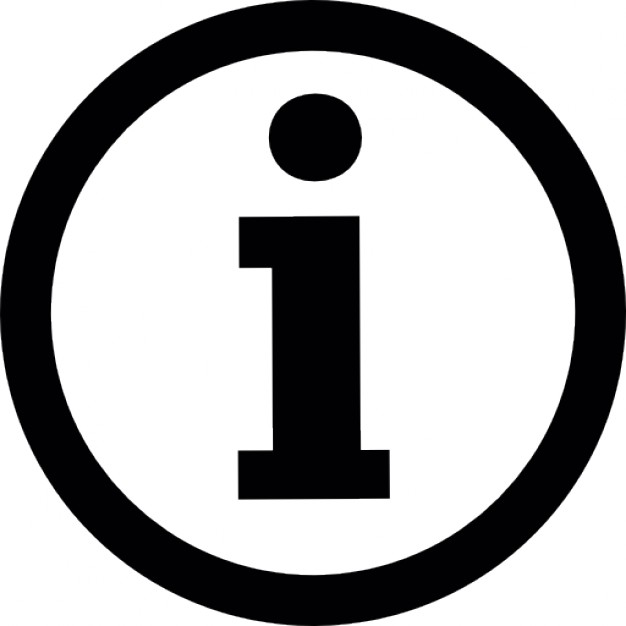 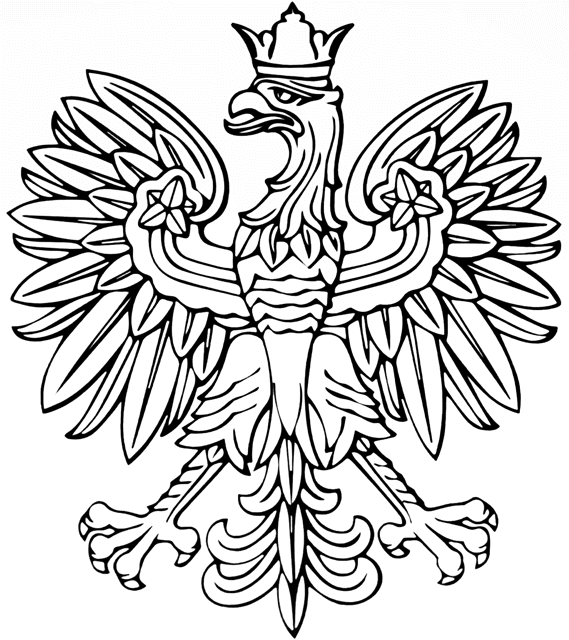 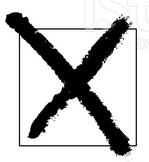 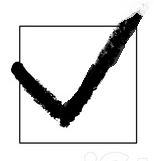 